Муниципальное бюджетное учреждение культуры «Межпоселенческая библиотечная система»Ардатовского муниципального района Нижегородской области====================================================================Информационный отчет о работемуниципального бюджетного учреждения культуры«Межпоселенческая библиотечная система»Ардатовского муниципального района Нижегородской областив 2019 году Содержание1.. События года……………………………………………………………….………………32. Библиотечная сеть ……………………………………………………………………….. 5 3.Основные статистические показатели ………………………………………………………….. 6 4. Библиотечные фонды (формирование, использование, сохранность)……………...75. Каталогизация и оцифровка библиотечного фонда…………………………………..136. Организация и содержание библиотечного обслуживания пользователей………..13• Художественно-эстетическое образование. Год театра.,,,,,,,,,,,,,,,,,,,,,,,,,,,,,,,,,,,,,,,,,,,,,,,,,13• Програмно-проектная деятельность библиотек………………………………………..14• Гражданско-патриотическое воспитание ……………………..………………………...15• Продвижение книги и чтения……………………………………………………………...17• Духовно-нравственное воспитание и просвещение……………………………………..18• Экологическое просвещение населения …………………………………………………19• Деятельность в помощь с/х производству и развитию личных подсобных хозяйств………………………………………………………………………………………...19• Формирование здорового образа жизни …………………………………………………20• Работа с молодежью. ,,,,,,,,,,,,,,,,,,,,,,,,,,,,,,,,,,,,,,,,,,,,,,,,,,,,,,,,,,,,,,,,,…………………………...21• Библиотечное обслуживание людей с ограниченными возможностями здоровья..21• Культурно-досуговая деятельность……………………………………………………….23• Внестационарные формы обслуживания………………………………………………...23• Продвижение библиотеки и библиотечных услуг……………………………………....247. Справочно-библиографическое, информационное и социально-правовое обслуживание пользователей…..……………………………………………………………247.9. Деятельность Публичных центров правовой и социально значимой информации……………………………………………………………………………………288. Краеведческая деятельность библиотек………………………………………………...359. Автоматизация библиотечных процессов…………………………………………...….3810. Организационно- методическая деятельность………………………………………..3911. Библиотечные кадры……………………………………………………………………..4312. Материально-технические ресурсы библиотек……………………………………….4613. Основные итоги года ……………………………………………………………………..47=====================================================================р.п. Ардатов,20201. События года1.1. Главные события библиотечной жизни района /городского округа• 2019 год объявлен Годом театра в России. В библиотеках МБУК «МБС» велась активная работа по эстетическому воспитанию пользователей. В каждой библиотеке оформлены выставки о театре и драматургии. В рамках Всероссийской социально-культурной акции «Библионочь» и  с целью раскрытия творческого потенциала молодежи в  центральной библиотеке совместно с народным театром районного Дома культуры проведена Интеллектуально-творческая площадка «Театра мир откроет нам свои кулисы», • В  2019 году Центральная библиотека МБУК "МБС" стала лауреатом   премии  Областного конкурса на соискание Премии Министерства культуры Нижегородской области в области библиотечного дела. На конкурс был представлен проект «Киноэкспедиция «Общаясь с именами прошлого».• Участие  в   Региональном этапе конкурса на соискание Национальной премии «Гражданская инициатива» в Нижнем Новгороде в номинации   «Духовное наследие». Представлен проект «Киноэкспедиция «Общаясь с именами прошлого». Коллектив Центральной библиотеки  награжден Дипломом участника.• 2019 год стал юбилейным для Ардатовского района, район отмечал 90-летие со Дня образования. К знаменательной дате была приурочена Краеведческая неделя «Здесь Родины моей начало», охватившая все библиотеки системы. В связи с этой датой  Центральная библиотека объявила  районный конкурс творческих работ «Ардатовский край в стихах и прозе», по итогам которого был издан одноимённый сборник стихотворений  и районный фотоконкурс «Ардатовский край в фотографиях».
	
•  Значимым событием стало издание Книги-Памяти «ОН НЕ ВЕРНУЛСЯ ИЗ БОЯ», к 75 - летию Победы нашего народа в Великой Отечественной войне. Это совместный проект местного краеведа А.В.Базаева и центральной библиотеки. На издание книги выделены денежные средства из фонда на поддержку территорий Нижегородской области. 

• Областной день права. Час информационно-правовой грамотности «Законы о правах для молодежи» проведен ПЦПИ центральной библиотеки совместно с прокуратурой Ардатовского района.•  Участие в Областном конкурсе среди коллективов библиотек Нижегородской области по повышению гражданско-правовой культуры избирателей. 
Творческий коллектив центральной библиотеки МБУК «МБС» Ардатовского района стал победителем конкурса в номинации «Лучший клуб молодого избирателя».

• Участие в Областном творческом конкурсе среди читателей муниципальных библиотек Нижегородской области «Наш современник А.С. Пушкин», посвященный 220-летию со дня рождения поэта. В номинации  «Пушкин – наш современник» эссе читателя центральной библиотеки Комкова Романа удостоено  2 места.• Участие в районном этапе областного конкурса по противодействию коррупции «Творчество против коррупции».•   Котовская сельская библиотека подключена к сети "Интернет". •   В 2019 году центральная библиотека начала участие в  реализация  проекта" Отражение фондов книжных памятников в корпоративном электронном каталоге государственных и муниципальных библиотек Нижегородской  области".•  Работники  МБУК «МБС», не имеющие библиотечного образования прошли обучение по профессиональной переподготовке кадров (10 человек).1.2. Федеральные, региональные и муниципальные нормативно-правовые акты, оказавшие влияние на деятельность муниципальных библиотек в анализируемом году. Муниципальное бюджетное учреждение культуры «Межпоселенческая библиотечная система" Ардатовского муниципального района Нижегородской области строит свою библиотечную политику в соответствии с :  • Федеральным законом от 29.12.1994 N 78-ФЗ «О библиотечном деле» в дейст. редакции;• Федеральным законом от 29.12.1994 N 77-ФЗ «Об обязательном экземпляре документов» в действ. ред.;• Федеральным законом № 436-ФЗ «О защите детей от информации, причиняющей вред их здоровью и развитию» (введен в действие c 1 сентября 2012 г.);• Приказом Министерства культуры РФ от 30 декабря 2014 года № 2477 "Об утверждении типовых отраслевых норм труда на работы, выполняемые в библиотеках"• Законом Нижегородской области от 01 ноября 2008 года № 147-З  «О библиотечном деле в Нижегородской области» в действ. ред.;• Уставом МБУК "Межпоселенческая библиотечная система" Ардатовского муниципального района Нижегородской области;• Правилами пользования муниципальными библиотеками МБУК  "Межпоселенческая библиотечная система" Ардатовского муниципального района Нижегородской области;1.3. Федеральные, региональные, муниципальные  целевые программы, проекты и иные мероприятия, определявшие работу библиотек района/городского округа в анализируемом году.       Библиотеки МБУК «МБС» Ардатовского муниципального района  работают в рамках районных программ: • Районная муниципальная программа - «Развитие культуры и туризма на территории Ардатовского муниципального района Нижегородской области» на 2018-2021 годы, утвержденная Постановлением администрации Ардатовского муниципального района Нижегородской области от 25 декабря 2017 года № 676;      • Районная муниципальная программа «Об охране окружающей среды в  Ардатовском муниципальном районе Нижегородской области на  2018-2020 годы»,  утвержденная Постановлением администрации Ардатовского муниципального района Нижегородской области от 19 декабря 2017 года № 644.             •  «Профилактика преступлений и иных правонарушений в Ардатовском муниципальном районе Нижегородской области» на 2018-2021 годы.•  «Развитие молодёжной политики на территории  Ардатовского муниципального района Нижегородской области» на 2018-2021 годы.•  «Комплексные меры противодействия злоупотреблению  наркотиками и их незаконному обороту на территории Ардатовского муниципального района Нижегородской области» на 2018-2021 годы.2. Библиотечная сеть2.1. Характеристика библиотечной сети на основе форм государственной статистической отчетности 6-НК.По состоянию на 01.01.2020 года библиотечное обслуживание населения Ардатовского муниципального района осуществляет:  2,2. Организационно-правовые аспекты структуры библиотечной сети и изменения, происходящие в анализируемом году. Муниципальное бюджетное учреждение культуры «Межпоселенческая библиотечная система» Ардатовского муниципального района Нижегородской области является юридическим лицом, работает на основании Устава.	2.2. Решения, принятые органами местного самоуправления в рамках выполнения полномочий по организации библиотечного обслуживания населения. Реорганизации (открытие, закрытие, слияние, передача) муниципальных библиотек в структуры не библиотечных организаций, перераспределения полномочий по организации библиотечного обслуживания, изменений правовых форм библиотек в отчетном году не произошло.2.3. Структурные изменения в сети, связанных с созданием публичных центров правовой информации, модельных библиотек и других:  в 2019 году проведена работа по созданию СИЦ в Котовской сельской библиотеке по краеведению.2.4. Доступность библиотечных услуг:	Численность населения Ардатовского муниципального района – 22869 человек.  Процент обеспеченности населения библиотеками  105 %. Среднее число жителей на одну библиотеку - 1089 человек. Все жители имеют возможность доступа к библиотечным услугам через стационарные библиотеки и пункты внестационарного обслуживания.Библиотеки, работающих по сокращенному графику  9,  в том числе 5 на 0,5 ставки; 4  на  0,75 ставки.2.5. Краткие вводы по разделу.В отчетном году сеть муниципальных общедоступных библиотек МБУК "МБС" сохранилась без изменений. Муниципальные библиотеки в своей повседневной деятельности вносят весомый вклад в социокультурное развитие местного сообщества, способствуя продвижению книги и чтения среди населения муниципального района. Сегодня библиотеки, в том числе сельские, все увереннее выходят в виртуальное пространство, расширяют ассортимент предоставляемых населению дополнительных услуг. 3. Основные статистические показатели 3.1. Услугами библиотек МБУК «МБС» за отчетный год воспользовались 17765 человек, из них дети до 14 лет – 4609,   молодежь с 15 до 30 лет – 2297. Охват населения библиотечным обслуживанием в 2019 году составил 77,6 %.3.2. Динамика основных контрольных показателей работы в сравнении за три года (на основе суммарных данных по 6-НК)3.3. Оказание платных услуг (виды услуг, раскрыть динамику по видам). 	МБУК «МБС» оказывает следующие платные услуги: ксерокопирование, сканирование документов, информационные, справочно-консультационные услуги, сервисные услуги: набор текста на компьютере, распечатка., создание электронных продуктов, ламинирование, переплетные и брошюровочные работы	За 2019 год платными услугами воспользовались на сумму12951 рубль. Самыми востребованными платными услугами являются копирование и сканирование документов.3.4. Краткие выводы по разделуПо основным показателям библиотеки района выполнили план, и также увеличение произошло по сравнению с прошлым годом. Исходя из анализа, видно, что МБУК «МБС» в 2019 году наблюдается положительная динамика по количеству читателей (+1), по посещениям (+2600), книговыдаче (+1). 4. Библиотечные фонды (формирование, использование, сохранность)4.1. Статистические показатели:Величина библиотечного фондаОбновляемостьОбращаемостьКнигообеспеченность на одного пользователяКигообеспеченность на одного жителя4.2. На 01.01.2020 г.  совокупный объем библиотечного фонда МБУК «МБС» составляет 247200 экз.Большую часть фонда представляют издания художественной литературы для детей и взрослых - 139439 экз., что составляет 56,4 % от всего фонда.  Отраслевая литература – 107761 экз. – 44 %. Аудиовизуальные и электронные издания  составляют лишь  0,1% от всего фонда. Причины кроются в высокой стоимости электронных изданий, отсутствии в библиотеках специально оборудованных мест для работы с ними, невысоком пользовательском спросе. Видовой состав документов: - текстовые (книги, брошюры, журналы, газеты); - нотные издания.4.3. Движение совокупного фонда МБУК «МБС».4.3.1. Всего поступило за 2019 год 1226 экз. док. – 54 экз. на 1000 жителей (норматив 250 на 1000 жителей – ЮНЕСКО; по Нижегородской обл. 130-140).В целях пополнения фондов МБУК «МБС» использовались различные источники. На протяжении ряда лет библиотека поддерживает тесные партнерские отношения с ООО «Союз К-НН», ИП Инкин, отделом экономического анализа и маркетинга НГОУНБ им. В.И. Ленина, ФГУП «Почта России».В основном приобретались книги в помощь школьной программе, художественная классика, а так же произведения современных и зарубежных авторов.Уменьшение объема поступлений в фонд МБУК «МБС» явилось следствием недофинансирования текущего комплектования из местного бюджета.  На сумму 71585,97 приобрели – 450 экз. книг.               Не оказали существенного влияния на объем поступлений в фонд МБУК «МБС»  федеральные средства – 6898,77 и средства из областного бюджета – 2423,89.  Фонд МБУК «МБС» пополнился на 59 экз.На безвозмездной основе было получено – 321 экз. книг и журналов от различных организаций и учреждений. Это 26,2% от общего поступления. От НГОУНБ им. Ленина:   «Православная энциклопедия» - 32 экз., на сумму – 28800,00.  Пополнился фонд документами краеведческой тематики - 122 экз. на 23666,32.  2 экземпляра книг «БАМ: история и современность» прислал  Сибирский государственный университет путей сообщений в лице директора Устинова Бориса Валентиновича. 130 экземпляров поступили  в фонд от пользователей. Из них: библиотекарь Саконской с/биб-ки за счет своих средств приобрела 20 экз. литературы для детей; житель села Стексово Сегин А.И. в местную библиотеку передал 35 книг исторического и приключенческого характера; Казистов С.Г. для центральной библиотеки – 20 книг.                В рамках благотворительной акции #Щедрый вторник в центральную и центральную детскую библиотеки неравнодушные читатели приносили книги. По данным изданиям провели акции: «Книговорот» и «Добрая книга  от доброго сердца». В ходе акции более 56 экз. книг нашли свой новый адрес и обрели вторую жизнь. Книги передали   в дом-интернат для  престарелых и инвалидов, детскую больницу.               Подписная кампания на периодические издания осуществляется два раза в год. Главная проблема комплектования отечественной периодикой это постоянное удорожание, с одной стороны, и недостаточное финансирование, с другой.  Популярные издания, которые пользовались большим спросом, заменили на более дешевые. Как, например «Сельская новь», «Приусадебное хозяйство» - на «1000 советов» и «1000 советов дачнику». Для детей выписали «Глобус» - детская познавательная газета. В центральную и центральную детскую библиотеки для незрячих и слабовидящих выписали: «Литературные чтения», «Школьный вестник» - (рельефно-точечный шрифт); «Наша жизнь», «Школьный вестник» - (плоскопечатный шрифт).               На безвозмездной основе первый секретарь Комитета Ардатовского местного отделения КПРФ Сахаров Александр Владимирович выписал в центральную библиотеку 2 периодических издания на I-полугодие 2020 года: «Правда» и «Советская Россия».                  Всего  выписано на I – полугодие 2020 года - 12 наименований и 63 комплекта. В ЦБ – 12 наименований, в ЦДБ – 3, в каждую сельскую библиотеку – 3.4.3.2. Выбытие книжного фонда. В 2019 году из фонда МБУК «МБС» выбыло 14238 экз. док. От общего объема фонда списание составило 6%.  Причины выбытия:- много литературы устаревшей по содержанию;- физический износ, в основном в фондах библиотек литература 70-х и 90-х годов;- высокая книгообеспеченность. На 1 пользователя приходится 14,0 док. (норматив 8-12 док.). На 1 жителя 11,0 док. (норматив 4-9 док.). Чем выше книгообеспеченность, тем ниже обращаемость фонда (1,5 док.).4.4. Анализ и оценка состояния фонда МБУК «МБС».            В 2019 году обновляемость фонда МБУК «МБС» составила  – 0,5% (по нормативам ЮНЕСКО–5%). Наполнение фонда новой литературой имеет исключительно важное значение для выполнения социальных функций библиотек. На издания последних 3-5 лет приходится большая часть информационного потенциала фонда. Они активнее пропагандируются, чаще спрашиваются пользователями. Эта литература составляет самую большую часть книговыдач.            Превышение норматива книгообеспеченности снижает эффективность формирования книжного фонда, поскольку большая доля пассивного фонда не приносит пользы, но требует затрат на ее содержание.           Изучение  библиотечного фонда – это, прежде всего, ознакомление и с его содержанием, и с отдельными,  входящими в его  состав документами. Для проведения работы по изучению фонда библиотекарь должен достаточно  хорошо ориентироваться в фонде, знать запросы пользователей, владеть методами и оценки разделов фонда и отдельных документов.          Традиционно каждый год посвящён определённой теме. 2019 год – Год театра. Библиотекари МБУК «МБС» проанализировали отделы книжного фонда по театру.  Итог анализа показал, что книг по данной теме в фондах мало. Всего просмотрено 452 экземпляров книг. Из них ни разу не выдавались 0%. Свыше 10 раз 120 экз. (26,5%).            С целью приобщения читателей к прекрасному виду искусства как театр, проводились различные мероприятия, посвященные истории театра, его традициям, особенностям. При оформлении выставок использовали не только литературу из отделов, так как ее мало, но и художественные книги, где, так или иначе, говориться о театре, артистах, спектаклях. Это детективы, классика, современные, стихи и проза. Такие как: Акуник Б. Весь мир театр; Булгаков М. Театральный роман; Санд Ж. Консуэло; Коллоди К. Приключения Пиноккио. По данной теме в этом году мы смогли приобрести только 3 книги. Басилашвили О.В. Неужели это я?; Андреева Ю.Г. Любовь Полищук; Раззаков Ф.И. Олег Табаков, либеральный русский театр. Книги данной тематики востребованы читателями, но из-за скудного финансирования приобрести в каждую библиотеку района не предоставляется возможным.            Осуществляется процесс повседневного изучения библиотечного фонда: при обработке новых  поступлений; расстановке документов на полки; проведении бесед и библиографических обзоров и т.д.  Изучая, как используется определенный отдел фонда, библиотекарь должен просматривать каждую книгу, бегло знакомиться с ее содержанием, читательским назначением, количеством выдач. Задача библиотекаря состоит в том, чтобы определить, почему к некоторым изданиям читатели отнеслись со вниманием – они часто выдавались, а другие простояли без движения. Только определив эти причины, можно наметить пути активизации использования интенсивности книжного фонда.  4.5. Финансирование.Всего на комплектование книжного фонда МБУК «МБС» было израсходовано 481480,22 (МБ – 132380,00; ФБ - 6898,77; ОБ - 2423,89;  безвозмездные поступления -335734,92; внебюджет – 4042,64).Финансирование из местного бюджета.На внебюджетные средства – 1385,00 приобрели методическую литературу.Расход денежных средств в 2019 году.Другие источники комплектования(безвозмездные поступления)Подписка на периодические издания.(средства местного бюджета)На внебюджетные средства – 2657,64 выписали журнал «Независимый библиотечный адвокат».    4.6.    Для создания идеального книжного фонда нужно:- достаточное финансирование; - соблюдение нормативов (обновляемость, книгообеспеченность, обращаемость и т.д.);- размещение и хранение документов (во многих библиотеках недостаточно площади для размещения фондов); - исключение документов (высокая книгообеспеченность. На 1 пользователя составляет 14,0 док. Норматив 8-12 док.).       Суть заключается в том, что при правильном формировании библиотечных фондов необходимо учитывать все факторы, влияющие на его содержание, назначение и использование. 4.7. Сохранность фондов.       Вопрос сохранности фондов многогранен: учет, размещение, режим хранения, санитарная защита, реставрация, проверка. Фонды библиотек района «стареют», их ежегодный прирост незначительный. В связи с этим проблема сохранения имеющихся фондов чрезвычайно важна.         В МБУК «МБС» разработан и действует следующий пакет документов: «Правила пользования библиотеками», «Положение о комиссии по сохранности библиотечных фондов», «Положение о работе совета по комплектованию» и др. Библиотеки руководствуются документом «Порядок учета документов, входящих в состав библиотечного фонда», утвержденным приказом Минкультуры России от 08.10.2012 г. №1077. Библиотекари стремятся поддерживать в библиотеках нормативные параметры светового, температурно-влажностного и санитарно-гигиенического режимов (ГОСТ 7.50 «Консервация документов. Общие требования»). К сожалению, в сельских библиотеках района нередки случаи нарушения температурно-влажностного режима.        Большое значение имеет контроль над сохранностью фонда в процессе его использования, особенно в открытом доступе. Качество издаваемых книг с каждым годом ухудшается, поэтому текущий ремонт книг необходим в каждой библиотеке. Всего за год было отремонтировано 2072 экз. книг.        Ежегодно проводятся экскурсии в библиотеку «Войди сюда другом и гостем бесценным».  При записи читателя в библиотеку выдаются буклеты о бережном отношении к книге: «Заповеди книги», «Наши правила просты, выполнять их должен ты!», «Возврат книги – обязательное правило для всех», «Берегите эти книжки девчонки и мальчишки».  Особый акцент ставится на то, что за порчу книги или журнала читатель несет материальную ответственность.  Главным правилом библиотекаря является: «Взял книгу для себя – запиши в формуляр, оставь свою роспись». Это дисциплинирует библиотекарей в работе с пользователями, для которых оформлены правила бережного обращения с книгой.        Проведены библиотечные уроки: «Книгу читаешь, много знаешь»; «С книгой жить добрей и ярче»; «Ключи от всех энциклопедий»; «Будь в тренде – читай!».         Систематически ведется работа с задолжниками. Самым распространенным и эффективным методом работы с задолженностью являются телефонные звонки – напоминания «Книгу на каждую полку». Каждому из должников в течение 10 дней посылают напоминание, либо звонят по телефону, либо посещают лично. Вернуть документы позволяет проведение «Дней возвращенной книги». В этот день библиотекарь не делает замечаний по поводу несвоевременного возврата, не выясняет причин, а с благодарностью принимает книги.  В своей работе библиотекари применяют и такие формы как: подворный обход; составление списков задолжников и передача их по   месту учебы в школы.           В читальном зале центральной библиотеки выделен фонд редкой книги.  Каждая книга которого – отголосок XIX – XX веков. Самая старая книга, хранящаяся в фонде –  1896 г. издания. Объем фонда – 81 экз. документов. В декаду открытых дверей для пользователей была оформлена выставка-просмотр «Магия старой книги».           Во всех  структурных подразделениях МБУК «МБС» имеются в наличии средства противопожарной безопасности.           Также одним из ключевых моментов в работе с фондом, является правильный учет выбытия документов из библиотечного  фонда. Списание литературы  производится ежегодно, но в малых количествах. Нерегулярное очищение фонда от  устаревших по содержанию и ветхих изданий приводит к накапливанию пассивной части фонда, тесноте и его захламлению, что, конечно же, отрицательно сказывается на  обслуживании читателей, рациональному использованию всего библиотечного фонда. Всего за 2019 год из фонда МБУК «МБС» выбыло 14238 экз. документов.          Проводились плановые проверки фондов библиотек в соответствии с графиком: в Котовской, Стексовской и Журелейской  сельских библиотеках. В ходе проверки выявляют состояние учета, правильность исключения книг, задолженность, недочеты в работе по сохранности фонда, выявление документов, которые нуждаются в ремонте, реставрации и списании как устаревшие, непрофильные по содержанию.          Составлен сводный план по сохранности книжного фонда на 2018-2020 г.г. по МБУК «МБС».            В течение года проведены консультации на семинарах для библиотечных работников: «Итоги работы за 2018 год»; «Свободный доступ к фондам: от традиции к инновациям», оформлены памятка для библиотекаря «Моё  желание» и буклеты «Организация открытого доступа к фондам библиотек»; «Работа библиотеки в условиях Закона №436 «О защите детей от информации,  причиняющей вред их здоровью и развитию» с электронной презентацией.           В соответствии со статьей 23 закона «О библиотечном деле», в целях сохранности и долговременности использования фондов в центральной библиотеке осуществляется оцифровка документов, представляющих особую историко–культурную значимость. В первую очередь – это краеведческие издания: местная газета «Колхозная правда»;  «Наша жизнь». В течение года оцифровано 500 экземпляров номеров газеты.  Ведется регулярная сверка библиотечных документов с федеральным списком экстремистских материалов.4.8.     Вопросам сохранности библиотечного фонда МБУК «МБС» из года в год уделяется особое внимание. Задача сохранности фондов становится все более трудной по мере активного использования в основном новой и старения ветхого и устаревшего по содержанию литературы. На данный момент состояние библиотечного фонда муниципальных библиотек можно назвать относительно удовлетворительным, что в большей степени связано с его слабым обновлением.         Неотъемлемой частью сохранности фонда является его безопасность, для этого требуется укрепление материально- технической базы библиотек. К сожалению, многие библиотеки не имеют специально спроектированные помещения для размещения библиотечного фонда. На протяжении ряда лет складывается сложная ситуация с ремонтом помещений.          Результаты деятельности по сохранности библиотечного фонда показывают, что, несмотря на влияние ряда негативных факторов, таких как: слабое обеспечение материально-технической базы, низкая обновляемость и физической изношенности библиотечного фонда, библиотеки планомерно осуществляют комплекс мер для обеспечения его сохранности. Проблема сохранения библиотечных фондов осложняется тем, что перед библиотекарями стоит двуединая задача: долговременное хранение оригиналов документов и  одновременно оперативный и легкий доступ пользователей к материалам фондов.5.     Каталогизация  библиотечного фонда.5.1. Отдел комплектования продолжает автоматизацию библиотечных процессов. Все новые поступления прошли компьютерную каталогизацию. С  2008 года ведется  программа АБИС  «Моя библиотека».  За 2019 год ввод в ЭК составил 500 б/описаний.  На 01.01.2020 г. ЭК  содержит 28580 биб/описаний и  47100 экземпляров. ЭК  регулярно пополняется записями, редактируется. На карточках учетного каталога проставляется пометка о том, что библиографическая запись на данный документ есть в ЭК.          С января 2014 года библиотека участвует в проекте «Создание Корпоративного электронного каталога государственных и муниципальных библиотек Нижегородской области».  За 2019 год введено  1005 б/описаний. Так же библиотека в 2019 году участвовала в проекте «Отражение фондов книжных памятников в Корпоративном электронном каталоге государственных и муниципальных библиотек Нижегородской области». По плану ввод составил 50 б/описаний.6. Организация и содержание библиотечного обслуживания пользователей6.1. Общая характеристика основных направлений библиотечного   обслуживания населения районаОсновные направления библиотечного обслуживания населения Ардатовского муниципального района  в 2019 году:• Формирование культуры чтения (продвижение чтения);• Патриотическое воспитание;• Краеведческая деятельность библиотек;• Работа с социально незащищёнными группами населения;• Популяризация здорового образа жизни, профилактика наркомании;• Правовое просвещение, профилактика экстремизма и терроризма, формированиетолерантного сознания у  подростков, молодежи.Библиотеки системы опираются на инновационные формы работы: квилт-акция, веб-экскурсия, интерактивное караоке, тематические локации, библиотечные лофты. Ряд мероприятий был посвящен Году Театра.6.2. Художественно – эстетическое образование. Год театра.Библиотеки Ардатовского района работают над приобщением разных категорий читателей к искусству, культуре и литературе. В своих мероприятиях сотрудники библиотек стараются открыть для читателей дверь в прекрасный мир искусства.             К Году театра в России Центральная библиотека в читальном зале развернула книжную выставку-просмотр «Его величество театр». Присоединившись к Всероссийской акции «Библионочь-2019», библиотекари организовали интеллектуально-творческую площадку «Театра мир откроет нам свои кулисы».  Зрителей ждала встреча с режиссером народного театра районного Дома культуры, который провел для молодежи урок актерского мастерства  «Театральные подмостки». Художник библиотеки провела мастер-класс по изготовлению театральных масок «Маскарадость». Молодежь участвовала в поэтическом караоке «Литературная дуэль», литературном гадании «Узнай свою судьбу», литературно-театральной викторине «Волшебный мир кулис». Изюминкой встречи стала костюмированная селфи-зона  «Книга!Театр!Весна!» на фоне книжной выставки «Его величество – театр».             «Ритмы осени» — так назывался молодежный библиосейшн, который состоялся в рамках Ночи искусств — 2019. Гости Центральной библиотеки посетили Арт-пространство «Ожившее изящество времен», Зону энергии «Молодежь на волне здоровья», Арт-рум «Территория искусства», поучаствовали в квизбуке «Знатоки искусства» и ответили на вопросы по театру Н. Г. Шаховского. Молодые люди проявили себя в литературном батле «Кто ярче?!». Специалистами Ардатовского ФОК «Рубин» была организована зона энергии «Молодежь на волне здоровья». С.Дмитриева — председатель волонтерского отряда «Выбор» — провела флэшмоб «Фитнес с книгой». Для библиотечной фотосессии организована фотозона «Пойманные за чтением», где каждый желающий мог сделать селфи с любимой книгой и поучаствовать в мастер-классе по изготовлению оригинального сувенира «Фото-куб».Яркий музыкально-поэтический вечер «Осенние аккорды» проведен Мухтоловской поселковой библиотекой в  зале Мухтоловского ДК Декламировались стихотворения наших земляков об осени, ее красоте.  Была проведена акция «Цветы осени», гостям были подарены осенние цветы, каждый мог их забрать домой или подарить выступающим. Семья читателей Кирячевых исполнила свои домашние «гороховые» песни, и рассказали о своих семейных книгах.  Звучали песни в исполнении читателей - любителей гитарной музыки.            В день музыки Мухтоловская ПБ провела литературно- музыкальную вечеринку «Музыка нас связала» совместно с Мухтоловской школой искусств. Библиотекарь рассказала об учреждении 1 октября Международного дня музыки. Библиотекари представила выставку-показ «Книжный вальс» с литературой о музыкантах и композиторах. Юные пианисты исполняли произведения известных авторов. Все участники исполнили песню «Музыка нас связала».              Атемасовская с/б представила встречу «Ночь искусств» под девизом «На музыкальной волне!» Музыка разных жанров объединила книгу и молодёжь, которая познакомилась с жизнью и творчеством композитора А.Н. Пахмутовой. Ребята создали импровизированный оркестр, попытались сыграть песню «Надежда». Для людей старшего поколения состоялся творческий вечер-портрет «Жизнь как песня», посвящённый А.Н. Пахмутовой с электронной презентацией, послушали в записи и в живом исполнение песни легендарного композитора.               В Надежинской с/б молодежь пригласили на час знакомства «Театрал Н.Г. Шаховской» с показом фильма «Фавориты Ардатовского уезда 19 века», бывшая усадьба с первым крепостным театром находилась в соседнем с.Юсупово и желающие посетили эти места.   В Леметской с/б – неделя «Мир театра», историко-краеведческий экскурс «Наш земляк Шаховской – основатель театра», выставка–панно «Театр и книга», театральная викторина «Знатоки театра», театральные зарисовки «Театра мир откроет нам свои кулисы».  В Стексовской с/б создан альбом «Театры бывают разные» и выпущен буклет для юношества «Как вести себя в театре».                6.3. Программно-проектная деятельность библиотек Программно-проектная деятельность — это одно из самых актуальных направлений деятельности библиотек в современно развивающихся условиях. В 2019 году библиотеками МБУК «МБС» были реализованы:6.4. Гражданско-патриотическое воспитаниеВ Ардатовском районе проживает молодежи от 15 до 30 лет – 3877 чел., из них читателей – 2297 чел. За год проведено мероприятий патриотической тематики – 390. Библиотеки Ардатовского района выступают информационным проводником между поколениями, остаются достойным хранителем патриотических традиций. В Центральной библиотеке при оформлении выставок используется книжно-иллюстративный, краеведческий материал, тематическая атрибутика. В преддверии 75-летия Великой Победы библиотеками отмечаются ключевые вехи в истории Великой Отечественной войны. Так, к 75-летию полного снятия блокады Ленинграда и к 100-летию со дня рождения Д.Гранина состоялся вечер памяти «Эпопея человеческих страданий. Блокадная книга Гранина». Старшеклассники узнали о жизни писателя, о подвиге ленинградцев, о документальном произведении А.Адамовича и Д.Гранина «Блокадная книга», посмотрели  видеоролик «Блокадная книга», познакомились с книжной подборкой «Подвиг Ленинграда», стали участниками районной акции «Блокадный свет», выпустив в небо 9 черных и 9 белых шаров, как символ 900 дней мужества Ленинграда.Сельские библиотеки провели с молодежью цикл уроков мужества «Незатихающая боль блокады». В Мухтоловской поселковой библиотеке у выставки–фотообвинения «900 дней мужества» открыта площадка «Горящий микрофон Берггольц». В Котовской с/б - вечер памяти «Была война. Была блокада» с показом слайдов осаждённого Ленинграда и рассказом  о Тане Савичевой и её дневнике. К 30-летию вывода Советских войск из Афганистана Центральная библиотека провела военно-исторический турнир «Служу Отечеству. Эпоха, люди, свершения».  В Размазлейской с/б представили мультимедийную презентацию «Присяге воинской верны». В Стексовской с/б – урок мужества «Солдат войны не выбирает» с электронной презентацией «Афганистан – живая память», просмотром отрывка фильма «Звезда солдата» и музыкального ролика «Мы уходим».  В Надежинской с/б -  вечер памяти «Между Россией и Афганистаном лежит пространство под названьем память», а 23 февраля в спортзале Надежинской школы состоялся межпоселенческий турнир по волейболу среди команд из Надёжина, Атемасова и Хрипунова. Перед началом турнира библиотекари сёл-участников провели литературно-музыкальную композицию «Герои остаются в сердцах».           Ко Дню Победы  Центральной библиотекой проведён открытый микрофон  «Эхо войны и память сердца». На литературной гостиной «Звенит Победой май цветущий» гости делились воспоминаниями об участнике Великой Отечественной войны, директоре АСШ № 1 Кулише Л.М., о детях и тружениках тыла. Ветеранам вручили Георгиевские ленточки, цветы и буклеты «Солдат, учитель, музыкант» (о создателе ардатовского духового оркестра В.В. Спасском).В Мухтоловской ПБ прошел молодежный квест «Вкус победы» по станциям: «Военное построение», «Мозговая атака», «На привале», «Снайпер», «Медицинская», проведен исторический круиз по предприятиям, работающим в годы ВОВ. В сельских библиотеках к этой дате проведены: - вечер-воспоминание «Годы войны - века памяти» в Размазлейсой с/б, - литературно - музыкальный вечер «Свет великой Победы» в Котовской с/б.  В Атемасовской с/б состоялся конкурс чтецов «Мой край в дни героизма и отваги» по произведениям поэтов Ардатовского края. В Саконской с/б – военный огонёк «Память хранят живые». В Кругловской с/б - патриотическая  акция  «Помнить, чтобы жить!», волонтеры раздавали «Солдатский треугольник», «послание из прошлого» содержало  стихотворение военного времени. Все библиотеки участвовали в акциях «Обелиск», «Красная звезда» по обновлению знаков на домах ветеранов, «Георгиевская ленточка», «Свеча памяти», «Книга ветерану». Библиотекари при помощи волонтеров проводили торжественные митинги и литературно-музыкальные вечера: «День Победы – великий день», «Сердце память о прошлом хранит». В рамках  празднования Дня России состоялась патриотическая молодежная акция «Я горжусь тобой, Россия!». Работники Центральной библиотеки раздавали буклеты «Символы нашей страны!», ленточки триколор, провели опрос «Мы будущее России!». В Мухтоловской ПБ - устный журнал «Это моя Родина, это моя Россия!». В Котовской с/б - литературный праздник «Отечество мое - Россия». Кругловской с/б совместно с ДК была организована патриотическая вело-экскурсия «Россия встречает гостей» для  педагогов и ребят летнего пришкольного лагеря «По улицам села Круглова», библиотекой была подготовлена праздничная программа: книжная выставка-просмотр «Россия – великая наша Держава», исторический экскурс  «12 июня – День России», музыкальный видео-ролик «Это моя Родина, это моя Россия!», интерактивная игра «Моя Россия».Ко Дню Флага в Мухтоловской ПБ  прошел молодежный  исторический микс «Три символа на фоне истории» с презентацией «У флагштока России», с уличным опросом «Российская символика». Размазлейская с/б провела уличную акцию «Под флагом России за мир и свободу», волонтеры рассказывали о Флаге России и раздавали информ-листки. В Атемасовской с/б - квест-игра «Символы России». День солидарности в борьбе с терроризмом Центральной библиотекой отмечен информационным часом «Трагедия Беслана». Библиотекарь рассказала о терроризме, о правилах безопасности в чрезвычайных ситуациях, вручила памятки по антитеррористической безопасности, сделала обзор выставки «Дорога к миру». Кругловской с/б проведен актуальный разговор «Терроризм. В паутине зла», с обзором и вручением памяток «Вы обнаружили подозрительный предмет», «Телефоны экстренных служб».  В рамках празднования Дня народного единства Центральной библиотекой для молодежи проведена историко-краеведческая игра «По пути нижегородского ополчения» с викториной, ребусами, презентацией «Минин и Пожарский — защитники земли русской». Саконская с/б провела со старшеклассниками исторический экскурс «Слава России сквозь призму веков» с презентацией «День нашего единства», экспресс-обзором «Единство народов – сила России», интерактивной викториной «Что я знаю о России». Читатели Размазлейской с/б,  в рамках клуба «Отечество»,  совершили медиа-экскурс «В этот день была Россия спасена».Ряд библиотек Ардатовского района провели цикл полёт-часов «Сердце, отданное небу» к юбилею В.П. Чкалова. Атемасовская с/б организовала участие читателей в Едином областном   флешмобе  «Полёт длиною в 115 лет», где волонтерами были сделаны бумажные самолётики с информацией о В.П.Чкалове, которые раздавали на улицах. К 80-летию со дня рождения Ю.А.Гагарина Леметской с/б был проведен  патриотический урок «Юрий Гагарин – первый космонавт планеты Земля», оформлен стенд «Ю.Гагарин – звездный сын Земли», буклет «Он первым к звездам проложил дорогу», для молодежи - игра-путешествие «Этот загадочный мир космоса». В Кужендеевской с/б - медиа-путешествие «Он первым космос покорил». 6.5.Продвижение книги и чтения МБУК «МБС» активно осваивает интернет-пространство с целью продвижения чтения, информационно-библиотечных услуг, а также рекламы работы библиотек. Материалы о деятельности библиотек и планируемых мероприятиях размещаются в районной газете «Наша жизнь», на информационном  сайте МБУК «МБС», в социальных сетях: Одноклассниках, на Фейсбук и ВКонтакте. Наш сайт становится отправной точкой для любого пользователя и служит путеводителем по ресурсам и услугам.Ежеквартально Центральной библиотекой проводились Дни информации «Новые книги». В сельских библиотеках работали выставки художественной литературы, с обзорами литературы. Действовал «Литературный календарь» с постоянно обновляемой информацией о писателях - юбилярах. К 210-летию Н.В.Гоголя Центральная библиотека провела молодежный литературный вечер «Художественный мир Н.В. Гоголя» с викториной «И все это Гоголь…», книжной выставкой «Великий художник слова», бук-слэм «Вечера на хуторе Библиотечном» из произведений писателя.  Центральная библиотека в ходе Межрегиональной акции «Литературная ночь-2019» провела с ребятами из летнего трудового лагеря литературную гостиную «Пушкин в зеркале двух столетий». Старшеклассники читали стихи, разгадывали шарады, отвечали на вопросы викторины «Он - наш поэт, он – наша слава», участвовали в Поэтической дуэли «Я помню чудное мгновенье». В традиционную Декады открытых дверей «Здравствуй, будущий читатель!» со студентами и учащимися  проведены: креатив-экскурсия «Библиотека — это здорово!»,  анонс-беседа «Возможности ПЦПИ», мастер-класс «Успешная библионавигация», интеллектуальная настольная игра «Литературные лабиринты», анкетирование «Книга, чтение, библиотека в вашей жизни», диалог «Молодежь, книга. Читая — мыслим. Думая — живем». Все гости смогли записаться в библиотеку.Стексовская с/б работает по авторской программе «Я с книгой открываю мир» - воспитание культуры чтения на лучших образцах художественной литературы. К 95-летию со дня рождения Ю.В.Бондарева и 50-летию романа «Горячий снег», библиотека провела читательскую конференцию «Страницы художественной летописи Великой Отечественной войны на примере романа «Горячий снег». К юбилею П.Я.Чаадаева - вечер-знакомство «Мыслитель, философ, публицист» с показом библиотечного фильма «Фавориты Ардатовского уезда 19 века». В Пушкинский день России, к 220-летию поэта, библиотека совместно с ДК провели Литературный праздник «Здравствуй, Пушкин! Здравствуй, добрый гений!» на площадке перед библиотекой.             К юбилею члена Союза писателей России, местного поэта-барда А.В. Шиненкова Надежинской с/б проведен творческий вечер «Не может сердце жить покоем» с показом электронной презентации «А там, во глубине России».6.6. Духовно-нравственное воспитание и просвещение. Духовно-нравственное воспитание – одно из приоритетных направлений в деятельности библиотек,  формирующих у читателей нравственные качества, основанные на любви и уважении к ближнему, семье, родителям, родной земле.  К Рождеству Центральной библиотекой организованы иллюстрировано-поэтическая выставка «Светлый вечер, добрый вечер», выставка-калейдоскоп «С новым годом, Рождеством – настоящим волшебством!» на абонементе с письменной викториной «Светлый праздник Рождества». У воскресной группы Саконского Троицкого храма Ардатовского благочиния прошла Рождественская ёлка, организованная Саконской с/б, которая подготовила выставки «Рождественский вернисаж», «Парад рождественских поделок», инсценировку рождественской сказки, провела игры-забавы, организовала запись видео-поздравления для настоятеля и прихожан. В Котовской с/б организованы библиопосиделки «Светлый праздник Рождества – нет чудесней торжества».В День православной книги со старшеклассниками Ардатова проведено  литературное игровое турне «Добро, рассыпанное по страницам книг». Оформлена книжная выставка «Духовных истин нити золотые». Команды «Светоч» и «Буквари», отвечали на вопросы по темам: «Православие», «Историческая личность», «Святые земли русской», «Христианские обряды», помощник благочинного по общим вопросам отец Михаил поздравил победителей и вручил командам книги. Саконская с/б - урок православия «Живое слово мудрости духовной» с обзором «Духовных книг божественная мудрость». В беседе «Совесть – внутренний судья человека», используя притчи,  библиотекарь помогла учащимся  понять, что значит «вести диалог со своей совестью».             Кругловская с/б у выставки православной литературы «Духовное наследие в книгах и чтении» провела слайд-лекцию «Живое слово мудрости духовной». Настоятель Нучинской церкви отец Николай рассказал прихожанам об главных православных книгах. К празднику Пасхи в школе для учащихся и их родителей прошел час духовности «Пасха Господня», подготовленный Саконской с/б с приглашением протоиерея Троицкого храма отца Василия, с игрой-викториной «Дорого яичко к Христову дню», с комментируемой священником слайд-презентацией «Пасхальная радость». К Дню славянской письменности и культуры Центральная библиотека провела для старшеклассников Лингво-вечер «Мы помним Русь святую, язык и веру предков», с обзором книжной выставки «Русскому слову посвящается», интерактивной викториной «Славянская письменность». Ребята пробовали писать пером славянские буквы, расшифровывали берестяную грамоту Древнего Новгорода. 6.7. Экологическое просвещение населения. Экологическое просвещение в библиотеке – это привлечение внимания местного сообщества к экологическим проблемам района, воспитание экологической культуры. В МБУК «МБС» организуются природоохранные акции по благоустройству территорий «Чистое село», «Обелиск», по уборке мусора, посадке цветов и деревьев. В Центральной библиотеке проведены: экодесант «Цветами улыбается земля», уроки экологической культуры «Экология - культура зелёного цвета», экологическая игра-викторина «По заповедным тропам Нижегородского края», выставка «Край заповедной красоты», в читальном зале - цикловая выставка «Страницы экологии».В Мухтоловской ПБ работает клуб «Эколог»: эко-путешествие «Заповедная Россия», эко-мозаика  «С воды все начинается», акция «Прочти книгу о природе», фотовыставка «Край любимый и родной нет тебя дороже», волонтерская акция «От чистого поселка к зеленой планете». В Атемасовской с/б проведена веб-экскурсия «Трагические страницы Чернобыля» по страницам «Чернобыльская АЭС»,  «Авария»,   «Борьба со стихией»,  «Дальнейшая судьба станции», «Кто они - ЛИКВИДАТОРЫ?», «Рыжий лес.  Мутации растений и животных», «Влияние аварии на здоровье людей», «Припять – город-призрак».  6.8. Деятельность в помощь сельскохозяйственному производству и развитию личных подсобных хозяйств.           В любительском клубе «Сад и огород» в Центральной библиотеке участники обмениваются посевным материалом, приёмами агротехники, интересными идеями и находками. В течение 2019 года состоялись 9 заседаний  клуба «Сад-огород»: часы полезных советов «Мои садовые эксперименты», «Время сеять и сажать», «От крепкой рассады к обильным урожаям» с выставкой-продажей семян,  «Сад: весенняя профилактика», слайд-показ «Что сегодня модно в огороде», весело и аппетитно прошел праздник урожая «Чудесами урожая нас осень снова удивит», «Секреты богатого урожая» - площадка обмена опытом по выращиванию овощей, час практических советов «Всё, что вырастили, сохраним».Размазлейской с/б проведена   беседа-обсуждение «Мой  любимый огород – и здоровье, и доход».  Читателям  представлены книги и журналы: о посадке урожая, об уходе за огородом, а также как правильно сажать и ухаживать за цветами.
 	Ежеквартально в Кругловской с/б обновляется  книжная полка «В помощь личному подсобному хозяйству», так как в селе многие жители интересуются новыми книгами по ведению личного подворья. Проведен час информации «Выращивание томатов в теплице». Ведется и пополняется альбом по сельскому хозяйству «Передовики сельскохозяйственного труда». 	В Леметской с/б проведен урок-калейдоскоп «Травкина премудрость»  по выращиванию трав-специй на своем огороде. 6.9. Формирование здорового образа жизни.Библиотекари ведут регулярную работу по профилактике вредных привычек среди подростков и молодёжи, по пропаганде здорового образа жизни и общественных ценностей посредством мероприятий. Библиотеки МБУК «МБС» работают в рамках районных программ: «Профилактика преступлений и иных правонарушений в Ардатовском муниципальном районе Нижегородской области» на 2018-2021г.г., «Развитие молодёжной политики на территории  Ардатовского муниципального района Нижегородской области» на 2018-2021г.г., «Комплексные меры противодействия злоупотреблению  наркотиками и их незаконному обороту на территории Ардатовского муниципального района Нижегородской области» на 2018-2021 г.г».В рамках  Общероссийской акции «Сообщи, где торгуют смертью» была проведена одноименная уличная акция. Центральная библиотека распространяла информационные листовки с призывом акции. В ноябре библиотекари провели информационную пятиминутку «Стиль жизни — здоровье» для старшеклассников, обзор книжной выставки «Наркомания — жизнь без будущего», раздали памятки-закладки «Твой выбор» со списком необходимых телефонов. Библиотеки МБУК «МБС» присоединились к Международному дню борьбы с наркоманией. Центральная библиотека провела для старшеклассников летнего трудового лагеря интерактивную игру «Молодежь: приоритет — здоровье» по блокам «Наркотики — белая смерть!», «Кто любит спорт, тот здоров и бодр!», «Никотину скажем — нет!». Мухтоловская ПБ организовала литературный форум «Какая книга нужна молодежи», выставку-проблему «Герои говорят НЕТ» с открытым разговором «О наркотиках честно». Надежинская с/б пригласила сельскую молодежь на презентацию антинаркотической выставки «Знать, чтобы уберечь себя» с обзором «Герои книг предупреждают», провела анкетирование по вопросам сохранения здоровья. Котовская с/б провела с сельской молодежью шок-тайм «Судьбы разбитые вдребезги» с рассказом о погибших от наркотиков знаменитых людях. К Всероссийскому дню памяти погибших от СПИДа «СТОП ВИЧ/СПИД» Центральной библиотекой проведена уличная акция «Должен знать!». Библиотекари раздавали памятки «Пять шагов, чтобы остановить ВИЧ», провели анкетирование «Знать, чтобы жить!» среди молодежи.            Ко Всемирному дню без табака Центральная библиотека провела для студентов техникума калейдоскоп рекомендаций «Библиотека + стадион: территория здоровья», познакомила с книжной выставкой «Будущее без табака», ребята показали флешмоб «Куренью «нет», здоровью «да»!», они же провели уличную акцию «Вся правда о курении», где раздавали памятки «Время бросать курить!».В Мухтоловской поселковой библиотеке  функционируют постоянно действующие выставки: «Без вредных привычек» и "Мир один и жизнь одна". Проводился опрос «Значение здорового образа жизни». Для девушек подготовлен Спец-курс «Красота против вредных привычек», сделан тематический дайджест-обзор, приглашены специалисты Орифлейм. . Кроме того проведены: профилактическая акция «Здоровая молодежь- будущее России». В рамках акции «Сообщи, где торгуют смертью» - флешмоб «Скажем наркотикам - нет»; квест «Остров семейных сокровищ», библио-мотиватор «Спортивному движению – наше уважение».            Кругловская с/б работает по авторской  программе «Институт здоровья». Совместно с СДК была организована антинаркотическая площадка «Наше здоровье в наших руках».  	В ходе операции «Дети России» был организован литературно-спортивный  калейдоскоп «Подружись со спортом»: 6.10. Работа с молодежью. Привлечение волонтеров.             Библиотекари МБУК «МБС» привлекают молодых пользователей для представления библиотечных активностей в учебных заведениях поселка и  в других организациях. Наши волонтёры - участники различных библиотечных акций, помощники в организации конкурсов и мероприятий.             На абонементе действовала выставка – диалог «Молодёжь и книга: читая – мыслим, думая – живём.  Каждый из читателей мог поучаствовать в создании и пополнении выставки, рекомендуя к прочтению свою любимую книгу в рубрике «Молодежь читает и советует». С целью изучить  читательские потребности всех категорий пользователей провели анкетирование «Книга, чтение, библиотека в вашей жизни?»  Анализ показал, что читают молодые мало, отдают предпочтение Интернету, на досуге 30% занимаются спортом, другие общаются с друзьями,20% читают книги по школьной программе, 10% увлечены фантастикой.             В рамках Общероссийского дня библиотек провели акцию «Читатель за библиотечной кафедрой». Все желающие смогли попробовать себя в роли библиотекаря и познакомиться с секретами библиотечной профессии. Мухтоловская ПБ участвовала в празднике открытия общественного пространства «Молодежный экватор» с интерактивной выставкой «Библиотека – вектор здоровья».  	Библиотекари подготовили команду волонтеров для участия в проекте «Прошагай город» для развития внутреннего туризма, участники прошли по трем квест-маршрутам и посетили 14 объектов поселковой инфраструктуры. Каждая остановка сопровождалась экскурсией и нанесением объекта на карту Гугл.В Кужендеевской с/б проведен флешмоб «Будь в тренде – говори красиво», интеллектуальная викторина для старшеклассников  «Предстоит учиться мне в университете», брейнринг «В лабиринте игр и головоломок».В Саконской с/б  прошел со старшеклассниками библиографический урок-поиск «Книгу нам найти помог алфавитный каталог». В День знаний состоялась интеллектуальная игра «Тяжело в учении, легко в применении»: отгадывание гетерограмм, путешествие по страницам справочных изданий «Образование – путь к успеху», игра "Занимательная библиография".           	В Кругловской с/б для молодежи проведен урок-информация  «Технология подготовки рефератов и докладов» и обзоры в помощь профориентации «Мир современных профессий», «Абитуриенту-2019". Также старшеклассники приняли участие в профориентационной игре «Калейдоскоп профессий». Размазлейская, Туркушская, Котовская с/б провели цикл профориентационных уроков «Время выбирать – кем стать»В рамках межведомственной комплексной оперативно-профилактической операции «Дети России» Центральной библиотекой проведен дискуссионный видео-лекторий «Обманчивая реальность или мир без иллюзий». Мухтоловская ПБ провела встречу «Жизнь стоит того, чтобы жить интересно!» в формате диалога с учащимися школы, включающую информ-обозрение «Территория риска».  Молодежная аудитория Кужендеевской с/б участвовала в актуальном разговоре «Быть здоровым – это классно! Вы согласны?». Кузятовская с/б  пригласила сельскую молодежь на спорт-час «Трезвость – норма жизни»  с актуальным разговором у выставки «Здоровая нация – это мы» и силовыми соревнованиями на свежем воздухе.6.11. Библиотечное обслуживание людей с ограниченными возможностями здоровьяВ МБУК «МБС» считают, что опыт работы библиотек с инвалидами и пожилыми и сам факт приобщения их к миру книг приобретает исключительное значение. Обслуживание инвалидов и пожилых требует от библиотекаря тонкого индивидуального подхода, проникнутого состраданием и терпением. Библиотеки МБУК «МБС» работают по программе  «Библиотека – доступная среда для адаптации пожилых людей и инвалидов». Мероприятия проводятся при содействии Ардатовского благочиния, органов социальной защиты населения. Организованы клубы для общения пожилых людей: Центральная библиотека – «Сад и огород» и «Общение», Стексовская с/б – «Берега», Хрипуновская с/б – «Собеседник», Чув-Майданская с/б – «Общение».  В Центральной библиотеке предусмотрена зона обслуживания  читателей данной категории,  на абонементе организовано специализированное рабочее место с персональным компьютером, оборудован стеллаж «Мир вокруг доступен всем» с крупношрифтовыми книгами, «говорящими» книгами на дисках, предоставляются лупы для чтения. Формируется фонд изданий с рельефно-точечным шрифтом Брайля, поступает литературно-художественный журнал «Литературные чтения» с секограммой.  Сайт МБУК «МБС» имеет версию для слабовидящих. Маломобильные пользователи обслуживаются через заочные или внестационарные формы обслуживания. В рамках декад «Золото прожитых лет» ко Дню пожилого человека, Дню инвалидов «Пространство равных возможностей» в МБУК «МБС» организуются акции: «Люди особой заботы», «Поверь, что ты не одинок», «Душу исцелит добро».              В Центральной библиотеке проведен ряд мероприятий по этому направлению. В январе состоялась  праздничная программа «Рождество на Руси».            Читателям запомнился вечер позитива «И в осени своя есть прелесть». Выступили ведущие специалисты Пенсионного фонда  в Ардатовском районе, юрисконсульт ГБУ КЦСОН Ардатовского района (комплексный центр социального обслуживания населения)  , директор ФОКа «Рубин» и помощник уполномоченного по правам человека и ребенка в Нижегородской области. Музыкальные номера подарили молодые волонтеры.            Маломобильных читателей посетили библиотекари в рамках акции внимания «Для вас — люди пожилые, сердцем молодые», поздравили с праздником и вручили художественные книги с поздравительными открытками.           Любительский клуб «Сад и огород» объединяет энтузиастов приусадебного хозяйства. Участники обмениваются посевным материалом, приёмами агротехники, интересными идеями и находками.  На занятия приглашаются специалисты – агрономы, которые охотно оказывают консультационную помощь.  В течение года состоялись заседания  клуба «Сад-огород»: час полезных советов «Мои садовые эксперименты». Участники мероприятия поделились своим опытом, дали друг другу полезные советы и раскрыли некоторые секреты о полезных свойствах овощей. Весело и аппетитно прошел праздник урожая «Чудесами урожая нас осень снова удивит», где все угостились блюдами, приготовленными на «Осенней кухне». В ходе занятия «Секреты богатого урожая»,участники поделились своим опытом о выращивании овощей, дали полезные советы и раскрыли некоторые секреты отличного урожая. Стексовская с/б ведет работу в клубе одиноких пенсионеров «Берега», здесь проведено 5 занятий: православный праздник «При шёпоте лавров и роз, родился младенец Христос»,   вечер встречи «Со смертью об руку, сквозь непогоду, и день, и ночь, четыре долгих года», вечер отдыха «И старости дадим отпор, и от болезней убежим» с игрой-викториной «И поёт, летит душа» хоть стареет не спеша», в День пожилого человека литературно-музыкальный праздник «Жизнь в радости до глубокой старости с постановкой сказки «Делу время, а потехе час»,  вечер «Не беда, что года убегая, оставляют виски в серебре». В Кругловской с/б прошла неделя мудрости и внимания «Осень жизни надо благодарно принимать». Библиотека приняла активное участие в праздничной программе «Золотые струны жизни» с шуточной игрой  «Мечта пенсионера» и конкурсом «Иван-травник». Праздник завершился фотосессией «У самовара с книгой».           В Саконской с/б состоялся  вечер общения «Осень жизни золотой».  К Дню инвалида в библиотеке оформлялась выставка творческих работ людей с ограниченными возможностями здоровья «Волшебный мир рукоделия» и проведен вечер общения «Высокое слово милосердие» с вручением подарков от детей художественной школы.             Библиотеки МБУК «МБС» приняли участие в акции «Щедрый вторник». Так, Центральная библиотека посетила Ардатовский дом-интернат, устроив Праздник добрых дел «Открывая сердце для добра» (волонтерская акция «Добрая книга»). С акцией «Эстафета добрых дел» библиотекари посетили на дому читателей–инвалидов. Саконская с/б - визиты радостного общения «Подарить каждому частичку добра» (посещение детей-инвалидов на дому: индивидуальный мастер-класс «Кляксография», дарение подарков-поделок от волонтеров и сладостей). Клуб «Берега» Стексовской с/б - вечер общения «Мы помогаем другим потому, что нам хочется это делать» (волонтерский лит-концерт в местном доме-интернате, акция «Время дарить книги»).            Наши волонтеры «серебряного» возраста традиционно приглашаются к участию  в акциях: Георгиевская  ленточка, Бессмертный полк, Свеча памяти, благотворительной акции «Подари книгу своей библиотеке» (День книгодарения). Они приняли участие в акции «Цветами улыбается земля» по благоустройству нашего посёлка, поделившись с Центральной библиотекой цветочной рассадой.             В МБУК «МБС» Ардатовского района в клубах состоят лица с инвалидностью – 65 человек, акциями было охвачено  более 400 человек.6.12. Культурно-досуговая деятельностьОбщее количество  клубов по интересам и литературных гостиных в МБУК "МБС" – 42, в том числе для взрослых читателей  и читателей всех возрастов (семейные) - 1;  для молодежи (15-30 лет) - 5. Литературные гостиные, как клубные формы, действуют в Ардатовской ЦБ и в Мухтоловской ПБ гостиная «Лира».  Клубы молодого избирателя организованы в ПЦПИ Ардатовской ЦБ, в Саконской, Размазлейской, Котовской, Кругловской сельских библиотеках. Для людей с ограниченными возможностями действуют клубы: в Ардатовской ЦБ – «Сад и огород» и «Наше подворье», в ЦДБ – «Надежда», в Стексовской с/б – «Берега», в Хрипуновской с/б – «Собеседник», в Чув-Майданской с/б – «Общение».       Клубы «Хозяюшка» действуют при библиотеках Туркушской и Надежинской с/б. В Размазлейской с/б – клуб многодетных матерей «Односельчанка». Краеведческие клубы: «Отчий край» - Центральная библиотека, «Истоки» - Мухтоловская ПБ.       В Центральной библиотеке работает Школа IT-грамотности (ПЦПИ), Школа «Грани профессии», Школа библиотечных знаний и клуб «Профи-теллинг» (МБО). 6.13. Внестационарные формы обслуживанияПродолжалась работа пунктов внестационарного обслуживания. В МБУК "МБС" организовано 54 пункта. Всего читателей 3726 чел., выдано 63148 экз. книг. Посещений -63148.
	В МБУК «МБС» ведется надомное обслуживание пенсионеров и людей с ограниченными возможностями здоровья. Всего по системе обслужено – 176 человек, из них общественниками-волонтерами -50 человек. Система обслуживания на дому  строится на индивидуальном подходе к каждому читателю, услуги и материалы предоставляются в доступной форме. Особое внимание данной группе читателей оказывается в декаду пожилых людей в рамках акции «Дни мудрости и внимания» и в декаду инвалидов в рамках акции «Эстафета добрых дел».
	Среди наших пользователей люди разных профессий и занятий, разного возраста и библиотечные работники стараются  оказывать им помощь: подбирать литературу для чтения, информировать о новых поступлениях, помогать в поиске сведений. 
	Работают выездные читальные залы при ФКУИК-18 (женская колония),в общежитии Ардатовского аграрного техникума, в Доме-интернате. В ходе работы выездного читального зала кроме обмена книг и периодических изданий проводятся обзоры, часы интересных сообщений, различные мероприятия: интерактивная праздничная программа «Рождество на Руси», тематический час «Открывая сердце для добра» в рамках декады инвалидов в Доме-интернате. В рамках акции благотворительной инициативы «Щедрый вторник»  были  переданы 30 книг в дар от читателей в Дом-интернат. К Международному дню борьбы с наркоманией провели дискуссионный видеосалон «Обманчивая реальность или мир без иллюзий», краеведческая библиопанорама: «Ардатовский край: соединяя прошлое и настоящее», историческая  игра- викторина «Служу Отечеству. Эпоха. Люди. Свершения», Мультимедийная экскурсия «Чудеса земли Нижегородской», День актуальной информации «Наш главный рекорд-здоровье». Благодаря тесному сотрудничеству работники женской колонии и осужденные приняли участие в районном поэтическом конкурсе  «Ардатовский край в стихах и прозе». В рамках акции « Читатель дарит читателю» в библиотеку женской колонии были переданы книги  в количестве 50 экземпляров. Для отдельных групп читателей составлялись индивидуальные планы чтения, рекомендательные списки литературы: «Лечение народными средствами» (для ветеранов и инвалидов), «Что читать по истории ХХ века» (для  молодежи). 6.14. Продвижение библиотек и библиотечных услугНа сайте МБУК «МБС» Ардатовского района регулярно обновляется вся информация об услугах библиотек. Даются красочные анонсы о планируемых мероприятиях, конкурсах, акциях. Такие же анонсы размещаются на сайте администрации района, на информационном стенде в фойе Центральной библиотеки. Сельские библиотеки размещают объявления о мероприятиях в общественных местах, на крупные мероприятия волонтерами разносятся приглашения. Информация о состоявшихся событиях сопровождается фотоотчетами. Странички нашей библиотеки открыты на Facebook и ВКонтакте. Регулярно библиотечные материалы и положения о конкурсах размещаются в местной газете «Наша жизнь». За 2019 год размещена 21 статья. Периодически специалисты МБУК «МБС» публикуются в «Панораме библиотечной жизни», выпускаемой НГОУНБ им.Ленина и в профессиональной прессе. Так, в журнале «Библиополе» №6 за 2019 год в разделе «Хроники краеведа» опубликована статья методиста Т.Комковой «В фильме снимался Пётр Чаадаев», рассказывающая о работе коллектива Центральной библиотеки над проектом «Киноэкспедиция «Общаясь с именами прошлого» по литературному краеведению. На сайте библиотеки размещены материалы данного проекта и интерактивный продукт «Литературное караоке» по творчеству одного из героев проекта, князя А.Звенигородского. 7. Справочно-библиографическое, информационное и социально-правовое обслуживание пользователей 7.1. Организация и ведение СБА в библиотеках:              Справочно – библиографический аппарат библиотек МБУК «МБС» состоит  из традиционных каталогов и картотек, справочно – библиографического фонда. Сотрудники библиотек в течение 2019 года регулярно проводили работу по совершенствованию системы традиционных каталогов и картотек: редактирование и изъятие каталожных карточек. Своевременно пополняли систематические и алфавитные каталоги карточками на новую литературу.
            А также все библиотеки успешно продолжают работу по формированию и наполнению различных картотек.
            Важной составной частью СБА являются тематические подборки, папки-накопители, альбомы по различным темам. В сельских библиотеках обычно это результат сбора материалов о своих населенных пунктах. В ЦБ тематика шире. 
            В 2019 году каталоги и картотеки МБУК «МБС» пополнились новыми рубриками: «Многоликий мир театра», «О театре и актерах», «Д.И. Менделеев», «Даниил Гранин».
            Тематические картотеки статей формируются по наиболее актуальной и востребованной читателями тематике. В центральной библиотеке оставались актуальными  тематические картотеки  «Твое здоровье», «Умелые руки» и др.
              В сельских библиотеках востребованы следующие картотеки: «Лицо беды» (Атемасовская с/б), «Экология и охрана окружающей среды» (Михеевская с/б), «Колокола тревоги» (Леметская с/б), «Огонь Победы поколений» (Кузятовская с/б), «Ключ к загадкам природы» (Чув-Майданская с/б).
              В Ардатовской ЦБ постоянно пополняется краеведческий каталог. В нем отражаются материалы о Ардатовском районе и Нижегородской области, опубликованные в книгах, журналах и газетах.
           В сельских библиотеках ведутся краеведческие картотеки: «Ардатовский край, который нам дорог» (Личадеевская с/б), «Моя малая Родина» (Михеевская  с/б), «Край родной» (Надежинская с/б), «Запомни, мира не узнаешь, не зная края своего» (Котовская с/б), «Мой край Ардатовский – моя глубинка» (Стексовская с/б), «Сердцу милый уголок» (Саконская с/б), «Земля Хрипуновская» (Хрипуновская с/б), «Край родной – частица Родины большой» (Туркушская с/б).
           Для осуществления информационно-библиографического обеспечения запросов читателей библиотеки располагают хорошо сформированным справочно-библиографическим фондом, который включает в себя универсальные и отраслевые энциклопедии, словари. Библиотеки выполняют разнообразные запросы читателей, как в устной, так и письменной форме.  Читатели получают консультации по методике информационного поиска литературы, правилам составления библиографических записей и оформления списков литературы.7.2. Справочно – библиографическое обслуживание         	Справочно-библиографическое обслуживание направлено на предоставление библиографических  справок, библиографических консультаций и ведется на основе электронных ресурсов и традиционного справочно-библиографического аппарата, фонда библиотеки, ресурсов Интернет. Библиографические запросы принимаются в устной  (лично и по телефону) и письменной форме. Количество и состав абонентов группового и индивидуального информирования остается стабильным на протяжении многих лет.       	- Библиографические справки:         	 - ЦБ – 1865          - ЦДБ, МДБ –915           - МПБ - 327          - с/б – 2092          - Итого – 5206             Выдано справок в стационаре - 4914            В удаленном  режиме было выдано   справок - 292           - Всего абонементов – 240          - Индивидуальных –  194          - Коллективных – 46           - Тем запросов – 240          - Оповещений – 219          - Дней информаций –  667.3. Библиографическое информирование (информационно - библиографическое обслуживание      Информационно-библиографическое обслуживание пользователей библиотеки ведется по нескольким направлением. Прежде всего, это индивидуальное и групповое информирование читателей:• Индивидуальное библиографическое информирование – устные сообщения (лично или по телефону), подготовка подборок.• Групповым (коллективным) информированием охвачены следующие группы читателей:1.Пенсионеры
        2.Краеведы
        3.Работник и ультуры
        4.Педагоги
        5.Садоводы ио городники
	Для садоводов и огородников были оформлены выставки книг и статей: 
«Полезные советы для настоящих хозяев» (Надежинская с/б); «Дары осени» (Чув-Майданская с/б); «Для вас, рукодельницы!», «Цветочный хоровод» (Хрипуновская с/б); «В помощь личному подсобному хозяйству» (Кругловская с/б).
	 Не менее важной социально значимой миссией библиотеки является поддержка интереса к краеведению.  Интерес к окружающему миру рождается из познания малой родины, традиций и культуры населяющих ее народов. Библиотеки МБУК «МБС» являются одним из центров сбора краеведческой информации и стимулирование интереса в среде пользователей. 
	В краеведческой работе библиотек района по-прежнему актуальными и наиболее распространенными остаются литературное и историческое направления библиотечного краеведения. Проводится последовательное информирование всех групп читателей о краеведческих находках.
	Каждый год оформляется календарь «Знаменательных  и памятных дат Ардатовского края», которым часто пользуются краеведы, учителя, библиотекари района, музыкальные работники.
	Пополняется новыми материалами «Энциклопедическая краеведческая картотека Ардатовского района» (ЭККАР).• Массовое библиографическое информирование – еще одно направление деятельности библиотек. Эффективной формой ознакомления читателей библиотеки с новыми поступлениями по определенной теме является проведение Дней информации.
	Для всех категорий читателей в библиотеках один раз в квартал  проводятся Дни информации. День информации «Компас в мире новинок» прошел в Ардатовской ЦБ, перед днем информации пользователи информируются о поступившей литературе путем публикации в местной газете «Наша жизнь» обзора «Новинки библиотеки». Затем один раз в квартал выпускается бюллетень «Новые книги». Сельские библиотеки провели: «Новинка! Не пропусти», «Книжные новинки на библиотечной полке», «Спешите прочитать! Новые книги» и др.7.4. Выпуск библиографической продукции	 В рамках объявленного в 2019 году  Года театра библиотеки  района  выпустили: 
- библиографический очерк «Театр Н.Г. Шаховского» (Ардатовская ЦБ),
- буклеты: «Театр открывает занавес» (Атемасовская с/б); «Что такое  театр?» (Кузятовская с/б); «Волшебный мир кулис» (Кужендеевская с/б).
	В 2019 году исполнилось 100-лет со дня рождения Д. Гранина, к этой дате были изданы: «И жизнь, и сердце отданное людям» (Кузятовская с/б).
	К 205 со дня рождения М.Ю. Лермонтова изданы: буклеты  «Мятежный гений вдохновенья…» (Туркушсквя с/б); «И мир не пощадил его – и Бог не спас…» (Кругловская с/б).
	К 115 летю В. П. Чкалова изданы: буклеты «А вместо сердца – пламенный мотор» (Хрипуновская с/б); «В.П. Чкалов  - человек легенда» (Леметская с/б)
	Выпущены буклеты по здоровому образу жизни: листовка «Твой выбор» (Ардатовская ЦБ); буклеты: «Ты должен знать о СПИДе» (Котовская с/б); «Я выбираю жизнь» (Леметская с/б); «Здоровье на 5+» (Журелейская с/б); «Скажи «НЕТ» вредным привычкам» (Голяткинская с/б)
	В библиотеках были оформлены издания по краеведению: библиографический список литературы «Наши знаменитые земляки»  библиографический очерк: Певец «серебряного века», «Забытый поэт князь Звенигородский», «Нижегородская ветвь рода Жуковых», «Хрипуново родовое имение Чаадаевых», информационная закладка «Солдат, учитель, музыкант» (о Владимире Викторовиче Спасском), «Бессмертный полк моей семьи» Книга памяти - народная летопись Ардатовского района пополнялась новым материалом. (Ардатовская ЦБ); буклет «Село, в котором мы живем» (Размазлейская с/б). 7.5. Формирование информационной культуры пользователейПропаганда библиотечно – библиографических знаний ведется повседневно. Читатели знакомятся со справочным аппаратом библиотеки, им даются индивидуальные консультации по пользованию каталогами и картотеками.
	В рамках декады открытых дверей «Здравствуй, будущий читатель» для учащихся АСОШ №1, №2 и студентов аграрного и областного многопрофильного техникума техникумов проведена креатив – экскурсия «Библиотека – это здорово».
	Библиографические уроки проведены по темам: «Справочно – библиографический аппарат в библиотеки» Атемасовская с/б); «Книгу нам найти помог алфавитный каталог» (Саконская с/б); «Книга и комьпьютер. Ресурсы ИНТЕРНЕТ» (Голяткинская с/б); «Книга – основной источник информации» (Котовская с/б); «Современные сокровищницы книг: Крупнейшие библиотеки мира» (Размазлейская с/б).7.6. Обслуживание удаленных пользователей. Организация МБА и ЭДД в муниципальных библиотеках         	В удаленном  режиме справки в 2019 году пользователи получили ответ на                292 запроса. 
	Особое место в обеспечении комплексного библиотечно-информационного обслуживания удаленных пользователей занимает служба МБА, которая использует возможности межбиблиотечного сотрудничества по взаимообмену информационными ресурсами. Через МБА осуществлялось обслуживание удаленных пользователей путем предоставления документов на время (оригиналы) или в постоянное пользование (электронные копии). Услугами МБА воспользовалось 1 пользователь, по запросу которого было заказано 3 документа.7.7. Методическая работа в помощь библиографической деятельности библиотек	В библиотеках МБУК «МБС» имеются краеведческие и тематические картотеки.
	 На творческом семинаре «Анализ деятельности библиотек МБУК «МБС» за 2018 год. Важные даты 2019» в рамках профессионального клуба «Профителинг» была показана электронная презентация «Театрал Н.Г. Шаховской» с помощью, которой сотрудники  сельских библиотек узнали о его жизни и творчестве. 
	Проводились и индивидуальные консультации библиотекарей сельских библиотек по повышению их библиографической грамотности. Также состоялось знакомство с новым выпуском «Календарь знаменитых и памятных дат Ардатовского района на                  2020 год».     7.8. Краткие выводыПрактически все библиотеки района в отчетном году вели активную издательскую деятельность. Выпуск библиографической продукции положительно влияет на имидж библиотек, помогает эффективно использовать имеющиеся фонды.
	В заключение хочется отметить, что справочно - библиографическая обслуживание было направлено на постоянное обеспечение пользователей информационными ресурсами в их образовательной, научно-познавательной и досуговой деятельности, на совершенствование информационно-библиотечных услуг, непрерывное улучшение их качества на основе современных информационных технологий и эффективной обратной связи со своими пользователями.7.9. Деятельность Публичных центров правовой и социально значимой информации. Публичный центр правовой информации – структурное подразделение МБУК «МБС» Ардатовского муниципального района.В течение года работа Центра велась по различным направлениям, в том числе:
	● формирование информационно-правовой среды и информационных ресурсов;
	● обеспечение свободного доступа к правовой информации;
 	● оперативное и качественное удовлетворение информационных потребностей                     пользователей;
	● повышение правосознания и правовой культуры населения;
	● методическая помощь и др.Штат ПЦПИ составляет 2 сотрудника. За прошедший год в составе штата изменений не произошло.Их деятельность осуществляется в соответствии с должностными инструкциями. Техническое оснащение Центра: 3 компьютера в сборе,  МФУ, цифровой дубликатор,  ламинатор Fellowes Saturn A3, брошюровщик Gladwork, резак для бумаги, лазерный цветной принтер Phaser 6125. Компьютеры ПЦПИ подключены к сети Интернет, справочно-правовой системе «КонсультантПлюс». Информационный банк СПС «Консультант Плюс» пополняется ежедневно через Интернет. Информационный банк включает в себя нормативно-правовые документы и комментарии.Центр располагает книжным фондом (239 экземпляров). Фондом охвачены все основные вопросы юриспруденции: история и теория государства и права, государственное и муниципальное право. Формирование книжного фонда ПЦПИ происходит в соответствии с развивающими запросами пользователей. Наряду с книжным фондом центр формирует фонд периодических изданий правовой информации. В 2018 году подписка состояла: правовой журнал " Независимый библиотечный адвокат",  и  местная газета " Наша жизнь".
	Значительное внимание в деятельности центра уделено информированию населения. Массовое информирование осуществляется с помощью стендов «Местное самоуправление», «Информация для Вас», «КонсультантПлюс», на которых пользователи могут найти информацию о вновь принятых законодательных актах, изменениях действующего законодательства, комментариях.  
	Сотрудники ПЦПИ, используя информационные технологии, по-прежнему выпускают издания малых форм (информационно-библиографическую и рекламную продукцию), которая помогает ориентироваться в услугах ПЦПИ.      
	Таким образом, за 2019 год были подготовлены и выпущены:
- Буклет «Популярно о выборах» /ко Дню молодого избирателя/
- Буклет «Символы нашей страны» / к 12 июня День России
-  Буклет «Слава России сквозь призму веков» / к 22 августа День флага
-      Буклет «Сигареты на витамины!» / профилактика ЗОЖ	Большая часть услуг выполняется бесплатно, но ПЦПИ оказывает и платные услуги. Они доступны для пользователей.Бесплатные услуги:     поиск и подбор правовой и социально-значимой информации из печатных источников и электронных баз данных;     прием заказов по телефону на поиск документов;     выдача справки о месте и времени опубликования правового документа;     выполнение тематических запросов;     самостоятельная работа пользователей с электронными базами данных правовой информации;     обучение самостоятельному поиску документов в электронных СПС.  Платные услуги:        предоставление печатной копии документа из фонда ПЦПИ; услуги новых информационных технологий (набор текста сотрудником ПЦПИ, оформление титульного листа, колонтитула, добавление рисунка, схем, таблиц, распечатка на принтере, верстка текста); поиск информации в Интернет;предоставление компьютера пользователю для самостоятельного набора текста.ламинирование, брошюрование; изготовление буклетов, календарей, приглашений, рекламных объявлений. Оплата услуг производится на основании квитанции установленного образца.По итогам работы 2019 года пользователями правового центра стали 536 человека. Из них 269 молодежь. Общее количество посещений в 2019 году составило 1761, из них 607 – на массовых мероприятиях и 1154 – получили библиотечно-информационные услуги. Всего за этот год было выполнено 1602 запросов. Анализ запросов пользователей  показал, что в большинстве обращений информация использовалась в целях профессиональной деятельности – 815 запросов, учебы – 311 запросов, а также в личных целях – 477 запросов. Информацию получали при непосредственном обращении в ПЦПИ, либо по телефону (61 обращений).Из фонда ПЦПИ за 2019 год выдано 2601 документа, из них- 766 документ из фонда физических изданий;- 1070 инсталлированных изданий;- 221 копии документов;- 199 копирование на электронный носитель;- 345 распечатка на принтере.Общее количество выданных справок – 502Задача ПЦПИ – качественное, оперативное и полное выполнение информационных запросов пользователей, возникающих в процессе учебы, профессиональной деятельности, повышения квалификации, самообразования, личных интересов. Основную часть обратившихся за справками в ПЦПИ составляют сотрудники бюджетных организаций, бухгалтера – основным характером их обращений являются профессиональная  деятельность; пенсионеры – они обращаются уже в личных интересах. 	Запросы студентов направлены на удовлетворения информационных потребностей возникающих в процессе учебы. Их в основном интересуют материалы для написания курсовых и дипломных работ, символика РФ. Основные темы запросов: вопросы по налогам и налогообложению, новое в пенсионном законодательстве, закон о защите прав потребителей. Порядок расчета отпуска, материнский капитал, ипотечное кредитование.
	Как показывает анализ выполненных запросов, пользователи и сотрудники ПЦПИ предпочитают работать с справочно-правовой системой «КонсультантПлюс». Посетителям центра предлагаем не только самостоятельно ознакомиться с действующими документами, но скопировать их на бумажные или любые электронные носители. 	Массовая работа ведется так же и традиционным способом – оформление книжных выставок. В целях формирования у молодежи готовности к защите Отечества и службе в Вооруженных силах РФ для будущих воинов была представлена тематическая выставка «Символы Отечества». Живой интерес у пользователей ПЦПИ вызвала выставка «Выборы президента РФ? Хочу все знать!», на которой были представлены законодательные акты, освещающие наиболее важные и часто задаваемые вопросы. Для виртуальных пользователей ПЦПИ к единому дню голосования – 2019 на сайте МБУК «МБС» была развернута электронная викторина «Скоро выборы: будь в курсе./ см. ссылку/
http://ard-bib.ru/cpi_virtual_victorina_0103.htmlПопуляризация правовых знаний в области избирательного права.         Становление современного государства невозможно без формирования правовой культуры молодежи. Современному молодому человеку необходимо знать свое государство, законы, свои права и обязанности и четко представлять значение выборов в жизни общества и страны. Активизировать ресурс молодых избирателей важнейшая задача сегодняшнего дня. 
	В этом году в библиотеках района и в центральной библиотеке шла подготовка к выборам депутатов сельского сельсовета в Ардатовском муниципальном районе.  Поэтому сотрудниками ПЦПИ совместно с ТИК разработан комплексный план мероприятий по повышению гражданско-правовой культуры избирателей.
	Деятельность ПЦПИ по вопросам повышения политического и правового просвещения молодежи строится в тесном взаимодействии с органами местного самоуправления и территориальной избирательной комиссией, Молодежной палатой при Земском собрании Ардатовского района, образовательными учреждениями.  При участии ТИК, ГБОУ среднего профессионального образования «Ардатовский аграрный техникум» (далее ААТ) и ГБОУ среднего профессионального образования  «Ардатовский областной многопрофильный техникум»  (далее ОМТ) на базе ПЦПИ  функционирует клуб "Я – Гражданин.  Цель клуба – информационное обслуживание, формирование активной правовой и гражданской позиции молодого поколения, будущих избирателей. Деятельность клуба носит плановый характер. Информационная поддержка деятельности клуба осуществляется справочно-правовой системой «КонсультантПлюс», юридической литературой и периодическими изданиями по избирательному праву. Территориальная избирательная комиссия также представляет информацию о ходе выборной кампании и о нормах выборного законодательства. В социальной сети ВКонтакте центр правовой информации  создал группу «Я гражданин» /Ардатов ПЦПИ/, где размещается вся информацию по повышению гражданско-правовой культуры избирателей, также освящена работа клуба «Я гражданин». 
/см. ссылку/https://vk.com/club118551579/В предвыборный период центр правовой информации совместно с ТИК провели разнообразные по форме мероприятия:«Сделать выбор – наш долг и наше право» турнир знатоков права;«Выборы глазами молодежи» мини опрос молодого избирателя;«Выборы в РФ. Хочу все знать!» тематическая полка«Скоро выборы: будь в теме» виртуальная викторина;«Важно о выборах» информ – буклет«Выбирай свое будущее сам!» флаер акция «Я горжусь тобой, Россия!» патриотическая молодежная акция     Можно ли научить быть избирателем, гражданином Российской Федерации, ответственным за свое право избирать и быть избранным. Возможно и нельзя, но научить юного гражданина знать свои права и свои обязанности – это возможно. И чем раньше мы начнем разъяснять подрастающему поколению  почетный долг быть избирателем, тем подготовленнее они придут к своему совершеннолетию, к возрасту,  когда наступает активное избирательное право. 28 февраля 2019 года в центральной библиотеке прошел День молодого избирателя. Чтобы этот день прошел с наибольшей эффективностью, центром правовой информации была проведена рекламная работа:- информация о предстоящем Дне молодого избирателя была размещена на сайте МБУК «МБС»
- студентам и учащимся в течение недели раздавались памятки о предстоящем Дне молодого избирателя. 
	К Дню молодого избирателя сотрудниками центра был подготовлен материал для бесплатной раздачи:
- информ - буклет « Важно о выборах»В этот день в правовом центре функционировал уголок избирателя 
« Выборы президента РФ. Хочу все знать!» с целью знакомства молодых избирателей с одним из основных конституционных прав – избирать и быть избранным, основами избирательного права и организацией выборов.    	В Центральной библиотеке состоялся турнир знатоков права «Сделать выбор – наш долг и наше право» со студентами ГБПОУ Областного Многопрофильного Техникума, посвященное  Дню молодого избирателя. Встреча состояла из двух частей: в первой половине приглашенный гость - секретарь территориальной избирательной комиссии Ардатовского района Баранцева С.В. рассказывала будущим избирателям о системе и важности выборов, а также о необходимости проголосовать за понравившегося кандидата. Второй частью мероприятия стало проведение непосредственно турнира по праву. Студенты очень активно соревновались, успешно выполняя разного рода задания. По итогам турнира все студенты были награждены грамотами.  Итогом встречи стал вывод, сделанный самими участниками  - очень важно каждому участвовать в жизни общества и государства, чем активнее и сознательнее мы участвуем в управлении страной, тем скорее страна приходит к высокому уровню своего развития. секретарь территориальной избирательной комиссии Ардатовского района Баранцева С.В.  поздравила ребят, кому исполнилось 18 лет с Днем рождения Молодого избирателя. 	В летний период /май-август/ Межпоселенческая библиотечная система Ардатовского муниципального района  29 мая в Центральной библиотеке провела правовой час: «Знай свои права и обязанности!» в рамках профилактики правонарушений в подростковой среде со студентами ГБПОУ «Ардатовский аграрный техникум».	На встрече присутствовали: прокурор Ардатовского муниципального района  – Давыдов Дмитрий Юрьевич, ответственный секретарь по делам несовершеннолетних и защите их прав при администрации Ардатовского муниципального района – Лукошин Андрей Сергеевич, заведующий ПЦПИ – Гриняев Максим Игоревич. За круглым столом поднимались важные вопросы касающиеся необходимости повышения правовой грамотности, прав и обязанностей подростков, административная и уголовная ответственность несовершеннолетних, давались рекомендации правильного с правовой точки зрения поведения в летний период, а так же ответы на вопросы волнующие студентов.
	12 июня в день празднования Дня России, состоялась молодежная акция «Я горжусь тобой, Россия!». Совместно с отделом культуры, молодежи и спорта в рамках районного велопробега «Будущее стартует здесь!» участники получили буклеты «Символы нашей страны!» и  ленточки триколора.             22 августа Межпоселенческая библиотечная система Ардатовского муниципального района организовала патриотическую акцию « Флаг державы – символ славы», посвященная Дню Государственного флага. Сотрудники библиотеки раздавали жителям поселка информационные буклеты «Слава России сквозь призму веков»  с интересными фактами из истории российского флага и памятные ленточки триколор.                5 сентября в 2019 года Муниципальным бюджетным учреждением культуры «Межпоселенческая библиотечная система» Ардатовского муниципального района Нижегородской области совместно с ТИК Ардатовского муниципального района Нижегородской области проходила молодежная акция «Выбирай свое будущее сам!» со студентами ГБПОУ Областного Многопрофильного Техникума, посвящённое выборам депутатов сельского сельсовета в Ардатовском муниципальном районе. Студентам рассказали об особенностях системы выборов, а также о необходимости приходить на избирательный участок и проголосовать. В ходе дискуссии молодые избиратели задавали интересующие их вопросы, а в завершение встречи проходили опрос на тему «Как вы относитесь к выборам?».         24 октября в  Центральной библиотеке состоялись мероприятия, в рамках областного Дня Права. Час информационно - правой грамотности «Законы о правах для молодежи»                В 11:00 ч. за круглым столом собрались студенты ГБПОУ «Ардатовский аграрный техникум» и приглашенные специалисты из разных сфер деятельности. Выступали перед студентами: Гриняев Максим Игоревич заведующий Центром правовой информации, помощник прокурора Ардатовского муниципального района Донец Давид Станиславович, представители ГКУ ЦЗН Ардатовского района: ведущий инспектор Самсонова Елена Валентиновна и ведущий профконсультант Козина Ирина Анатольевна. В ходе встречи обсуждались: права и обязанности молодежи, административная и уголовная ответственность несовершеннолетних, а также возможность трудоустройства и профконсультации для студентов.               С 14:00 ч. к услугам жителей Ардатова и района  в Центре правовой информации Центральной библиотеки  юрисконсульт сектора по правовым вопросам администрации Ардатовского муниципального района Козлова Екатерина Александровна проводила бесплатные юридические консультации.        17 декабря 2019 года Центральной библиотекой была проведена акция по противодействию коррупции: «Скажем коррупции – Нет!», посвященная Международному Дню борьбы с коррупцией. На улицах поселка работники библиотеки раздавали населению буклеты «Стоп Коррупция», а так же проходили опрос, затронув широкий спектр тем: условия, порождающие коррупцию, опыт зарубежных стран в борьбе с этим явлением, а также высказали свои предложения по мерам профилактики, предупреждения и пресечения коррупционной деятельности, особенности проявлений коррупции в отдельных отраслях, особое внимание было выделено отрасли «образование», а также повышению правовой грамотности и необходимости проведения агитационной работы с населением по формированию нетерпимости к проявлениям коррупции. 	Центр правовой информации ведет непрерывную работу по пополнению фонда публикациями правовой тематики. Эти материалы сформированы в тематические папки – « Закон на страже ваших прав», «Вестник службы занятости», «Все для избирателей», «Социально-полезная информация» «Пенсия: ответы на все вопросы». Выполнять запросы пользователей и решать проблему свободного доступа к правовой информации хорошо помогают систематические картотеки: «По лабиринтам права», «Точные ответы на непростые вопросы», «Закон. Выборы. Избиратель», «Местные правовые акты». Особым значением в деятельности ПЦПИ является информационная работа. Так, например, по материалам стенда "Информация для вас", пользователи могут получить информацию о новых значимых правовых актах и изменениях, о мерах социальной поддержки различных категорий граждан, жилищном и земельном праве.Для тех пользователей кому интересна деятельность органов местного самоуправления, в центре функционирует стенд "Местное самоуправление", где пользователи узнают о социально-экономическом развитии района, об исполнении бюджета. Представлена структура местной власти. Стенд "Консультант Плюс: полезная информация" познакомит пользователей с возможностями системы Консультант Плюс, с печатной продукцией этой системы.Важным направлением в деятельности ПЦПИ стало обучение граждан компьютерной грамотности. Базой для проведения обучающих мероприятий являются комплекты «Электронный гражданин». Мероприятия проводятся раз в квартал согласно разработанному плану.  Так в 2019 году в МБУК «МБС» было обучено 126 пользователя, проведено 26 мероприятий по темам:
-«Безопасный поиск в сети Интернет» 
-«Общение в социальных сетях» 
-«Работа в E-mail»
- «Регистрация на портале государственных и муниципальных услуг» и др.С целью освоения сотрудниками МБУК "МБС" практических навыков работы на компьютере продолжает функционировать на базе ПЦПИ школа компьютерной грамотности "С компьютером на Ты". Занятия школы проводятся согласно разработанному плану, но особенно актуальна индивидуальная форма обучения, в соответствии с потребностями пользователя.
           Деятельность ПЦПИ может быть успешной только в случае постоянной рекламы. В 2019 году оформлялись информационные буклеты, закладки « Публичный центр правовой информации», в которых перечислены услуги, предоставляемые ПЦПИ и возможности разделов СПС КонсультантПлюс. В учебных заведениях и организациях района вывешены рекламные объявления с указанием перечня услуг, оказываемых в ПЦПИ.  Для привлечения пользователей  центра, популяризации своей деятельности в 2019 году использовались местные средства массовой информации, в основном газета. На страницах газеты «Наша жизнь» публиковались статьи о проведенных мероприятиях, таких как День молодого избирателя, акции направленные на повышение правовой культуры,  все мероприятия проводились с участием социальных партнеров библиотеки. Кроме вышеперечисленного дается устная реклама возможностей ПЦПИ на мероприятиях, проводимых в библиотеке.
       Работа в виртуальном пространстве с каждым годом становится всё актуальнее. С помощью сайта можно преподнести  – читателю информацию об организации, донести правовую информацию до удаленных пользователей, а также привлечь в библиотеку. На сайте МБУК «МБС»  в разделе «Центр правовой информации» представлена информация о деятельности и ресурсах ПЦПИ. Каждый без труда здесь найдет информацию о предоставляемых Центром правовой информации услугах, о планируемых и проведенных  мероприятиях и многом другом. Помимо работы на сайте одним из немаловажных направлений является деятельность, осуществляемая в соцсетях. В социальной сети ВКонтакте центр правовой информации  создал группу «Я гражданин» /Ардатов ПЦПИ/, где размещается вся информация по повышению гражданско-правовой культуры избирателей, освящена работа клуба «Я гражданин», представлены опросы, викторины.
/см. ссылку/https://vk.com/club118551579/Деятельность ПЦПИ строится в тесном сотрудничестве со многими учреждениями и организациями. Это, в первую очередь, партнеры по проекту – Управление специальной связи и информации Федеральной службы охраны России в Приволжском федеральном округе, компания АПИ "Консультант Плюс", а также Управление Пенсионным фондом по Ардатовскому району, Центр занятости населения (ЦЗН), Всероссийская организация инвалидов (ВОИ), образовательные учреждения, Территориальная избирательная комиссия (ТИК), органы местного самоуправления, молодежная палата, отдел по вопросам культуры, спорта и молодежи. Взаимодействие с данными организациями и учреждениями основывается на проведении различных мероприятий.           Рост гражданской ответственности населения невозможен без воспитания правовой культуры и правосознания граждан, а также обеспечения доступа к правовой информации. В сельские библиотеки поступает библиографическая продукция правового характера, изданная в ПЦПИ. Занятия в клубах «Молодой избиратель», «Отечество» и «Я гражданин» проводятся Центральной библиотекой, Мухтоловской ПБ, Саконской с/б, Размазлейской с/б, Кругловской с/б, Котовской с/б. Среди населения очень популярны уроки, проводимые по программе  «Электронный гражданин» и в Школе IT-технологий (ПЦПИ).День молодого избирателя отмечен в МБУК «МБС» различными мероприятиями. 
	В Мухтоловской ПБ провели информационный тайм «Молодому избирателю» со знакомством с основными понятиями и правами. В Мухтоловской основной школе библиотекой проведен медиа-урок «Путешествие по правам человека» по страницам: «Мы разные, но мы вместе»,  «Я – ребёнок, я – человек», «Декларация о правах человека», «Права человека».
	В Кругловской с/б в рамках клуба «Молодой избиратель» состоялась встреча с молодёжью «Наш выбор – наше будущее»: книжная выставка-информация «Избирательное право», беседа по истории избирательного права, викторина «Выборы от А до Я». Кроме того, правовой урок «Мы и документы», информационная инсталляция  «Навстречу выборам», интеллектуально-правовая игра «За выборами – ваше будущее», правовой турнир  «Закон и Я». 
	В Размазлейской с/б в рамках клуба молодого избирателя «Отечество» состоялись: беседа–обсуждение «Будущее России за вами», пресс-экспресс «Твой голос нужен России!». анкетирование «Я – молодой избиратель», правовая   игра «Воспитай  в себе гражданина», выставка-совет «Правовое поле молодёжи», правовая экспресс-викторина «Знаете ли Вы избирательное право?», ребус-тест «Знать и выбирать», агит-урок «Сделать выбор - наш долг и наше право».
	Саконской с/б в рамках клуба «Молодой избиратель» проведен правовой час  «Будущее моей страны - моё будущее!» с обзором выставки «Мы избиратели нового века».  Анкетирование «А ты готов стать избирателем?» показало, что молодежь имеет четкую политическую позицию. На уроке гражданственности «Берегите Россию – без нее нам не жить» старшеклассники посмотрели видеоролик «Моя Россия», участвовали в викторине по турам: «Факты», «Народные загадки», «Русские сказки», «Пословицы и поговорки», «Вопросы о России».    В октябре, со старшеклассниками прошла правовая игра «Правовая регата» по знакомству с различными видами права, разобрались в понятиях «права» и «обязанности». В День Конституции РФ библиотекарь провела урок гражданственности «Человек. Государство. Закон» с презентацией «Наша Родина – Россия» в которой отражены основные этапы конституционного развития Российской Федерации. Для старшего поколения один раз в квартал проводится минута правового просвещения «Пожилым забота, внимание и льгота». Пользователи получают правовую информацию по различным вопросам: какие льготы предоставляет пенсионерам государство, о выплате компенсации, какими льготами можно пользоваться при оплате ЖКХ.
	В Стексовской с/б проведены: День молодого избирателя - интеллектуальная игра «Аукцион знатоков закона», беседа предупреждения «Безопасность в сети Интернет», урок гражданственности «Выборы – это важно!», правовое путешествие «Обязанности и права, ты должен знать, как дважды-два», игра-викторина «Праздник этот всем знаком -  Конституции закон».Являясь учреждением открытого типа, Публичный центр правовой информации оказывает значительную помощь в формировании и воспитании правосознания граждан.
	ПЦПИ и в дальнейшем планирует вести активную деятельность по повышению правовой культуры населения, а также расширять, систематизировать и предоставлять пользователям фонд правовых документов. Свои перспективы ПЦПИ видит в повышении качества обслуживания пользователей, проведении мероприятий, а также освоении новых форм работы.8. Краеведческая деятельность библиотек.В течение года сотрудники библиотек стремились удовлетворять информационные потребности читателей, содействовали изучению родного края, его социальному и культурному развитию.
8.1.	В 2019 году деятельность библиотек в данном направлении была направлена на историческое просвещение и патриотическое воспитание. Все мероприятия муниципальных библиотек района проводились под эгидой 90 - летия образования Ардатовского района  и реализации. литературно-краеведческого проекта «Киноэкспедиция «Общаясь с именами прошлого». Проект направлен  на популяризацию среди молодежи забытых творческих имен Ардатовского края 19 века. Проведены уроки литературного краеведения в школах района, созданы ролики  по произведениям авторов – героев проекта. Ролики размещены на интернет-странице МБУК «МБС». 8.2. Фонд краеведческих документов и местных изданий выделен из общего фонда библиотек. В ЦБ  и сельских библиотеках – это отдельные стеллажи с расстановкой краеведческой литературы по ББК. Источник поступлений – безвозмездно из НГОУНБ, местных источников и изданий самой библиотеки. Отдельно движение краеведческого фонда не учитывается. Учет выдачи литературы по краеведению ведется в дневниках работы в отдельной графе. Всего за 2019 год выдано 925 экземпляров краеведческих документов, в том числе в сельских библиотеках выдано - 408 экземпляров.8.3. Формирование краеведческих баз данных состоит из Краеведческого каталога и картотек, информации на сайте МБУК «МБС». В Центральной библиотеке ведутся краеведческие картотеки: «ЭККАР», «Нижегородская область», «Ардатовский район». В сельских библиотеках картотеки: «Край родной» (Кругловская с/б), «Сердцу милый уголок» (Саконская с/б), «Земля Хрипуновская» (Хрипуновская с/б), «Моя малая родина» (Михеевская с/б), «Край родной, навек любимый» (Кужендеевская с/б), «Край мой, земля Ардатовская» (Стексовская с/б). В 2019 году сайт МБУК «МБС» посетило 3500 человек.  Вниманию гостей сайта представлены материалы Киноэкспедиции «Общаясь с именами прошлого»: интерактивная литературная карта, видеофильм «Фавориты Ардатовского уезда 19 века», электронная выставка «Край, что дарит вдохновенье», кинофлешмоб с отзывами, два ролика «Литературного караоке» по творчеству поэта-земляка князя А.Звенигородского 8.4. Краеведческая деятельность библиотек Ардатовского района  охватывает практически все направления библиотечной работы. Популярные формы работы по направлению: квесты, библиотечные площадки, медиа-презентации, интерактивные игры.  Инновации этого года:  Центральная библиотека представила на Областной конкурс на соискание премии Министерства культуры Нижегородской области в области библиотечного дела свой проект «Киноэкспедиция «Общаясь с именами прошлого», основанный на созданном ранее краеведческом фильме «Фавориты Ардатовского уезда 19 века». Творческий коллектив библиотеки стал лауреатом  Второй премии конкурса. Наиболее интересные мероприятия: В продолжение проекта «Киноэкспедиция  «Общаясь с именами прошлого» провели для старшеклассников цикл литературных  уроков в формате кинопутешествий «Ардатовский уезд: литературное наследие 19 века». Ребята познакомились с биографией и творчеством писателей, поэтов и театралов, родившихся и живших в Ардатовском крае: А.В.Звенигородского, М.С. Жуковой, Н.Г.Шаховского, Б.А.Садовского,  П.Я.Чаадаева. Посмотрели снятый библиотекой фильм «Фавориты Ардатовского уезда 19 века», устроили кинофлешмоб, где высказали своё мнение о кинофильме, участвовали в библиоквесте «Шкатулка Ардатовских жемчужин», познакомились с выставкой «Созвездие творческих судеб». В рамках празднования Дня Ардатовского муниципального района  центральной библиотекой в городском парке отдыха была организована фотозона «Посмотри, как он хорош, район, в котором ты живешь». На протяжении всего праздника, посетителям фотозоны предлагалось проверить свои знания в области краеведения, в блиц-викторине «Путешествие в свой край».
         В этот день в Доме культуры состоялось торжественное награждение активной молодежи района. Среди награжденных были участники областного и районных конкурсов, занявшие призовые места: Роман Комков — победитель областного творческого конкурса среди читателей муниципальных библиотек Нижегородской области «Пушкин — наш современник», победители в районном конкурсе творческих работ «Ардатовский край в стихах и прозе», участники в районном фотоконкурсе «Ардатовский край в фотографиях».        В 2019 году году исполнилось 100 лет Ардатовского комсомола, поэтому акцент был сделан на историю создания местной организации ВЛКСМ. В октябре проведена со старшеклассниками АСШ№ 1  интерактивная квест-игра «Наше комсомольское прошлое».        В преддверии празднования 800-летия Нижнего Новгорода библиотекари провели  для учащихся 11 класса АСШ № 2 виртуальную экскурсию по памятным местам Нижнего Новгорода «Нижний Новгород: история, люди, события». Слайд-презентация сопровождалась кратким рассказом. Также была предоставлена книжная выставка с иллюстрированными изданиями «Земля Нижегородская».         Кужендеевская с/б работает  по программе краеведения «Живи, село!»: анкетирование «Мое село – частица России», издан Буклет «В моей судьбе ты стало главным…» к 455-летию с.Кужендеево, обзор выставки « Всему начало здесь, в краю моем родном», фольклорный праздник «Наша гостья годовая – Масленица дорогая», конкурс чтецов «Край родной, я тебя воспеваю» с выставкой «Здесь Родины моей начало», краеведческий экскурс «Мое село – мой дом, моя история», краеведческая игра «В мире нет милей и краше песен и преданий наших», выставка работ умельцев «Богат наш край талантами».         Размазлейская с/б организовала молодежную краеведческую площадку «Мудрое слово древней земли» с рассказом-презентацией «Святые земли Ардатовской», медиа-экскурсией «Обители святого Серафима», обзором краеведческих изданий «Путь к добру и свету». Негромкое звучание  духовной музыки сопровождало  мероприятие, которое завершились просмотром отрывка из фильма «Дивное Дивеево».          8.5. В Центральной библиотеке выпущен Календарь знаменательных и памятных дат Ардатовского района на 2020 год.  Также Центральная библиотека принимала участие в издании Книги - Памяти «Не вернулся из боя»  ардатовского краеведа А.В.Базаева, участвовала в разработке  макета и дизайна, вела переговоры  между автором, издательством и спонсорами. В книге представлены дополнительные поисковые материалы автора, фотографии считавшихся пропавшими без вести воинов Великой Отечественной войны.          8.6. В читальном зале Центральной библиотеки действует выставка «Наш край – земля Нижегородская» с разделами: Страницы истории, Культурное наследие края, Ардатовский край: люди и время,  Краеведческий календарь. На абонементе работает выставка-показ «Ардатовский край в названиях и судьбах» с разделами «Ардатов в калейдоскопе времени», «Православные святыни», «Созвездие творческих судеб». На сайте МБУК «МБС» в разделе «Ресурсы» в этом году размещена электронная выставка «Край, что дарит вдохновенье» о творчестве авторов 19 века, героев библиотечного проекта Киноэкспедиции «Общаясь с именами прошлого».          8.7. В рамках клуба «Истоки» Мухтоловская ПБ  провела для молодежи: виртуальную экскурсию «Памятники Н.Новгорода», творческую встречу «Церковь Рождества Христова р.п. Мухтолово» с показом видеофильма настоятеля Алексия Веснина, рандеву «От души и для души» с приглашением рукодельниц Названовой Л.А. и Полуниной А., литературно – музыкальный проект «Тебе пою родная земля» совместно со школой искусств. Библиотекарями организована импровизированная библио-студия «Родные просторы» со слайд-рассказами  читателей о важнейших событиях из истории края, о людях прославивших нашу землю, чтением стихов  местных поэтов в исполнении старшеклассников. К юбилею фирмы "Мухтоловская спецодежда"  поселковая библиотека подготовила интерактивную площадку «Мухтоловской спецодежде-45» - квилт-акция «Пожелание юбиляру», знакомство с ассортимент-каталогом предприятия, раздача буклетов с приглашением на работу и фирменных бейсболок.         8.8. В читальном зале Ардатовской ЦБ работает выставка-экспозиция  «Сокровища библиотечного сундука», где представлены  предметы библиотечного обихода прошлого века. Хрипуновская с/б в музейной горнице провела урок краеведения «Умельцы Нижегородской глубинки» с электронной презентацией «Нижегородское чудо» о видах росписи, час-знакомство с промыслами Ардатовского района «Ардатовские чудеса», где представила хрипуновские лыковые кошели, ардатовские пряник, повойник, рушник, мыло. В библиотеке состоялась встреча «Откроем книги нижегородских писателей». К 90-летию образования Ардатовского района провела час поэзии «О природе нашей тихим голосом». В Саконской с/б продолжает работать краеведческая комната – музей с богатой экспозицией предметов крестьянского быта.          8.9. Краеведение – интереснейшая и неисчерпаемая тема для библиотек МБУК «МБС».  Центральная библиотека имеет достаточный для работы фонд краеведческих документов и местных изданий, но продолжает накапливать краеведческие данные. Проводится поисковая работа, в том числе и  в сети Интернет. Особо развитие получило литературное краеведение.	 Таким образом, в целях популяризации литературы о крае в массовой работе используются все многообразие форм и методов библиотечной пропаганды. Оценивая краеведческую деятельность библиотек МБУК "МБС", следует признать,
что библиотекам необходимо продолжить работу по следующим направлениям: 
- разработка и реализация новых краеведческих проектов;
- создание и продвижение электронных краеведческих и полнотекстовых баз данных.9. Автоматизация библиотечных процессов.9.1. Состояние компьютерного парка муниципальных библиотек.-Число библиотек, имеющих ПК – 14;- число персональных компьютеров - 28;- число персональных компьютеров для пользователей - 17 ;- число муниципальных библиотек, имеющих доступ в Интернет – 14;- число единиц копировально-множительной техники - 25; из них:- число техники для пользователей - 18; 	Из местного бюджета выделены средства в сумме 35000 рублей на приобретение 1 комплекта компьютера для сельской библиотеки. Из областного бюджета На информатизацию Котовской сельской библиотеки выделено 63900 руб.: ФБ – 44400 руб., ОБ – 15600 руб., МБ – 3900 руб.Доля библиотек системы, подключенных к сети Интернет, составила 66,7 % от общего числа библиотек.  9.2. Общие выводы о проблемах технологического развития муниципальных библиотек в области внедрения информационных систем в работу с пользователями и внутренние технологические процессы.         Основной целью внедрения новых технологий в деятельность общедоступных библиотек МБУК «МБС» является создание единого библиотечно-информационного пространства и включение в него максимально большого количества библиотек. По состоянию на 01 января 2020 года современными техническими средствами располагают 14 библиотек, из них 2 –центральных , 2 – поселковых и 10 - сельских. В отчетном году на 1 единицу увеличилось количество библиотек, подключенных к  Интернет. Центральной библиотекой   ведется работа по созданию собственных информационных ресурсов: электронного каталога, сайта.  Совершенствуется издательская продукция, созданная с помощью имеющегося в муниципальных библиотеках технического потенциала.   Повышается уровень владения компьютерными технологиями специалистами  библиотек          Информатизация библиотек является важным условием обеспечения населения современными библиотечными услугами, поэтому необходимо поддерживать высокие темпы компьютеризации и сетевого взаимодействия муниципальных библиотек.10. Организационно - методическая деятельность	Основными направлениями деятельности методико-библиографического отдела являются: мониторинг деятельности библиотек, поиск, разработка и освоение библиотечных инноваций; повышение профессиональной квалификации библиотекарей; координация деятельности всех библиотек МБУК «МБС».	В 2019 г. значительно увеличился объем аналитической деятельности. В течение года постоянно анализировалась деятельность библиотек по основным параметрам деятельности, по отдельным направлениям работы, по выполнению муниципального задания, различным программам и проектам. В отчетном году ежемесячно анализировались основные цифровые показатели работы библиотек в сравнении с прошлым годом, планы и отчеты библиотек.10.1. Виды и формы услуг/работ, выполненных методико-библиографическим отделом ЦБМетодико-библиографический отдел оказывает следующие услуги:•   выдача во временное пользование документов библиотековедческой тематики;•   выезды в библиотеки;•   подготовка аналитико-консультационных справок и информации о работе библиотек;• проверка библиотек и подготовка рекомендаций по организации их   работы на профессиональном уровне;•организация системы повышения квалификации библиотечных работников путем проведения семинаров, мастер-классов, занятий школы библиотекаря;•издание и распространение методических и информационных материалов, методического и сценарного материала, материалов к памятным датам, дайджестов различной тематики;•   организация папок-накопителей по различным вопросам библиотечной тематики.-   Количество индивидуальных и групповых консультаций, в т.ч. проведенных дистанционно -537;-  Количество подготовленных информационно-методических материалов в печатном и электронном виде, из них:-   методических пособий – 4: «Методический клубок», «Словарь новых библиотечных терминов», «Мерчандайзинг в библиотеке» и краеведческий «Календарь знаменательных и памятных дат  Ардатовского района на 2019 год»-   презентаций –8. А так же консультационная помощь при создании тематическихпрезентаций для мероприятий – 30 (в т.ч. по сельским библиотекам)- количество организованных совещаний, круглых столов и др. профессиональных встреч, в т.ч. в сетевом режиме: Выезды ведущих специалистов Центральной библиотеки осуществлялись с целью проверки работы библиотек, с методической и практической помощью. По итогам выездов составлены аналитические справки, итоги выездов обсуждаются на совещаниях и планерках. Подготовлены рекомендации, занесенные в «Картотеку контроля». Отслеживается своевременное выполнение рекомендаций..	Проведение анкетирования в рамках независимой оценки качества работы МБУК «МБС» Ардатовского муниципального района. 
	Учредителю представлено 39 документов в целом по МБУК «МБС» (срочных – 5): Отчеты и информации: о мероприятиях к Дню матери, об акции «Стоп ВИЧ/СПИД», по акции «Щедрый вторник, по операции «Дети России», о ключевых мероприятиях за год, о работе волонтеров, по операции «Подросток», ежемесячные описательные отчеты  о работе МБУК «МБС» за 1 полугодие, о реализации программы «Развитие культуры и туризма в Ардатовском районе, по профилактике суицидов, по Дню борьбы с наркоманией, по антинаркотическому месячнику, ежеквартальные справки о противодействию ВИЧ.  Тематические планы: по Году памяти и славы,  к 75-летию Победы  и основные организационные мероприятия на 2020 год, по Декадам пожилых и инвалидов в рамках программы «Доступная среда», поквартальные планы работы, предложения в межведомственный план по профилактике наркомании, по летнему отдыху молодежи, к 30-летию вывода советских войск из Афганистана, план новогодних и рождественских мероприятий, к 90-летию Ардатовского  района, предложения в программу по духовно-нравственному просвещению «Ардатов – православные истоки»
	В Министерства Культуры Нижегородской области было предоставлено – 13 документов, в том числе отчеты: по профилактике ВИЧ/СПИД, о работе с детьми-сиротами, по дню трезвости, по работе с волонтерами, о волонтерах «Серебряного возраста», по программе Литературной ночи, статистика по антинаркотическим мероприятиям, по профилактике распространения деструктивных взглядов. Планирование отправлено по темам: к декаде инвалидов, ко Дню солидарности и борьбе с терроризмом,  по декаде пожилых, к 200-летию Ф.М.Достоевского, по событийному туризму. Из них - 4 информации срочного характера. 
	Для Нижегородской государственной областной научной библиотеки в 2019 году выполнено 33 документа: информационный и статистический отчеты за год,  сверка годовых данных и заполнение данных в АИС «Статистическая отчетность отрасли», сверка форм 6-НК, отчеты  по работе с несовершеннолетними, по работе с журналом «Нижний Новгород», по организации молодежи в летний период, по реализации государственной стратегии и противодействию распространению ВИЧ, по издательскому проекту Правительства НО, по профилактике суицидов среди молодежи, по продвижению знаний о культуре, о реализации демографической политики за 2018 год. в планы работы вошли темы: к 100-летию Д.А.Сахарова, к 74-лети. Победы, ко Дню семьи, план областных мероприятий. Срочных из них – 3.   10.2. Кадровое обеспечение методической деятельности.	В МБУК "МБС" организационно-методическую деятельность осуществляет методико – библиографический отдел центральной библиотеки. В отделе 4 штатные единицы: заведующая отделом - 1, заведующая сектором по работе с детьми - 1, ведущий библиограф - 1, библиотекарь 1 категории -1.10.3. Структурные изменения в отчетном году (если были)Структурных изменений в отчетном году не было.10.4. Проектно – программная деятельность методических службДля муниципальных библиотек, входящих в МБУК «Межпоселенческая библиотечная система» Ардатовского муниципального района в 2019 году отделом МБО оказано методическое сопровождение конкурсов:-  Национальная премия «Гражданская инициатива». Конкурс на соискание региональной премии «Гражданская инициатива» в номинации «Духовное наследие» - диплом - Областной конкурс на соискание Премии министерства культуры Нижегородской области  в области библиотечного дела. Проект – киноэкспедиция «Общаясь с именами прошлого» - диплом лауреата Второй степени- Областной конкурс по повышению гражданско-правовой культуры избирателей в номинации «Лучший клуб молодого избирателя» - победа в номинации, диплом- Областной конкурс среди читателей библиотек «Пушкин – наш современник» - 2 место - Областной конкурс сельских библиотек "Библиотека - информационный центр попропаганде здорового образа жизни в 2018 году" – Мухтоловская поселковая библиотека -  диплом участника.- Областной фотоконкурс «Древний и вечно молодой» - три фотоработы библиотекаря МБО Комковой Т.В.	Специалистом МБО составлены Положения конкурсов: районный профессиональный конкурс библиотечных инсталляций «Уголок Победы» к 75-летию Победы в Великой Отечественной войне. 10.5. Другие направления деятельности методических служб 10.6. Повышение квалификации библиотечных специалистов:          Профессиональному росту сотрудников МБУК "МБС" способствует целенаправленная  работа по повышению квалификации. В 2019 году повысили свою квалификацию:●  На областном и зональном  уровне●  На районном уровнеДистанционно обучающие мероприятия не проводились. Наиболее удачными  можно назвать следующие обучающие мероприятия:День профессионального общения «В поисках  новых идей: как помочь библиотеке стать привлекательнее»Программа:1. Консультация со слайд-презентацией «Быть там, где читатель – библиотека в социальных сетях»2. Аукцион идей «Новые идеи для наших читателей» (опыт работы Кругловской с/б и Мухтоловской ПБ)3. Консультация «Свободный доступ к фондам: от традиции к инновациям», Буклет «Организация открытого доступа к фондам библиотек»4. Клуб «Профителлнг». Обзор профессиональной периодики «Инноватика: внедри у себя»Семинар-практикум «Библиотека и молодежь: пространство равных возможностей»Программа:1.»Молодежная политика Ардатовского муниципального района, ключевые направления деятельности»2. Делимся опытом «Обслуживание молодежи в Центральной библиотеке»3. Библиографический обзор «Круг чтения молодежи: новинки художественной литературы»4. Консультация «Интерактивные формы работы с молодежью»5. Практикум «Литературное караоке»6. Клуб «Профителлинг». Консультация «Работа с электронной почтой»7. Рекомендации к составлению годового плана на 2020год10.7. Профессиональные конкурсы (кроме конкурсов  в рамках областных)В 2019 году в МБУК «МБС» не проводилось профессиональных конкурсов10.8. Публикации в профессиональных изданиях. В 2019 году в журнале «Библиополе» №6 в разделе «Хроники краеведа» опубликована статья «В фильме снимался Петр Чаадаев» библиотекаря МБО Т.В.Комковой. В статье отражена работа коллектива Центральной библиотеки МБУК «МБС» Ардатовского района по проекту «Киноэкспедиция «Общаясь с именами прошлого», ставшего лауреатом Второй премии Министерства культуры Нижегородской области в области библиотечного дела.10.9. Краткие выводы по разделу. В современном обществе, чтобы соответствовать требованиям, предъявляемым к профессии библиотекаря, нужно обязательно постоянно повышать свой профессиональный уровень, посещая различные учебные мероприятия, а так же занимаясь самообразованием.На это нацелены семинарские занятия и инновационные формы работы: мультимедийная и Интернет-активность, флешмобы, уличные акции, квесты, интерактивные площадки.11. Библиотечные кадры11.1. Изменения в кадровой ситуации в библиотеках МБУК  «МБС».        В настоящее время библиотечный персонал рассматривается как основной ресурс, определяющий успех всей деятельности учреждения.  Кадровая ситуации в МБУК «МБС» является стабильной (в отчетном году сокращения кадров не было). В отчётный период прошли изменения в кадровой ситуации:
- переведена штатная единица по должности «Библиотекарь» из центральной детской библиотеки в отдел комплектования и обработки центральной библиотеки.
- переведена штатная единица по должности «Библиотекарь 1 категории» из отдела комплектования в методико-библиографический отдел.11.2. Общая характеристика персонала муниципальных библиотек:В 2019 году  - штатная численность библиотечных работников (всего) – 45;- число библиотечных работников,  относящихся к основному персоналу - 41;- число библиотекарей, имеющих инвалидность - 1;- число библиотекарей, прошедших обучение (инструктирование) по вопросам, связанным с предоставлением услуг инвалидам - 0;- число принятых – 2;- число уволенных библиотечных сотрудников - 2;  Наличие вакансий библиотечных работников в течение года отсутствовало. За 2019 год  сменяемость кадрового состава составила 4,8% .  Процент специалистов  составляет – 91,1 %.В 2019 году всего обучалось         Социальные гарантии работников МБУК "МБС" определяются   Коллективным договором  МБУК "МБС" на 2019-2021 годы.          В течение 2019 года осуществлялись различные виды доплат к основному окладу: компенсационные надбавки за работу в сельской местности – 25%, выплаты стимулирующего характера – за выслугу лет до 15%:  к юбилейным и праздничным датам, профессиональным праздникам, премии по итогам работы за год, премии по итогам конкретной работы, за сложность и напряженность труда – 10 – 30%.. Краткие выводы по разделу.      Анализ состава библиотечных кадров показал, доля специалистов, имеющих высшее и    среднее профессиональное образование (библиотечное, культуры и искусства, педагогическое, согласно ЕКСД – Квалификационные характеристики должностей работников, занятых в библиотеках) в МБУК "МБС" составляет 85,4 %.                                                                                  В 2019 году переподготовку прошли 10 работников. 
    В 2020 году запланировано посещение областных курсов – 2 человека. Один работник сельской библиотеки  обучается заочно в Нижегородском колледже культуры. 11.3. Оплата труда.	Средняя месячная заработная плата работников библиотек    МБУК "МБС" в 2019 году составила – 23369 рублей . 12.Материально-технические ресурсы библиотек	По итогам 2019 года 19 библиотек МБУК"МБС"  размещены в зданиях школ, детских садов, Домов Культуры, сельских администраций: 11 библиотек -  в  Домах культуры, 3 библиотеки - в здании сельской администрации, 1 -  в здании сельского детского сада. 3 – в зданиях сельских школ, 1 - в зданиях совместно с другими учреждениями. Общая площадь помещений библиотек составляет – 1673 кв. м.  Количество посадочных мест в библиотеках системы – 95.	Количество арендованных помещений – 1 Кужендеевская с/б,  20 помещений библиотек находятся в оперативном управлении. 	В 2019 году проведена работа по созданию СИЦ в Котовской сельской библиотеке.  На информатизацию библиотеки выделено 63900 рублей (приобретен комплект компьютерной техники, лицензионное программное обеспечение, антивирусник, подключение к сети Интернет). Необходим декоративный ремонт внутренних помещений в библиотеках системы: в центральной, центральной детской – ремонт потолков и стен в читальном зале, абонементах.	Все библиотеки МБУК "МБС" отапливаются. Температурный режим в библиотеках системы разный, но в основном ближе к норме. В Туркушской сельской библиотеке сохраняется печное отопление	Автоматической пожарной сигнализацией оснащены 18 библиотек МБУК "МБС" (кроме Кужендеевской, Саконской, Журелейской с/б).12.2. Финансовое обеспечение материально-технической базы:Сумма средств, израсходованных на приобретение компьютерого оборудования – 98,9 тыс. руб., в т.ч. из федерального бюджета – 44400 руб., из областного бюджета - 15600 из местного бюджета – 38900 рублей для центральной библиотеки  и Котовской с/б.Не все библиотеки имеют современное техническое оборудование. Имеющийся компьютерный парк требует обновления. Необходимо обновление интерьеров библиотек. Необходим текущий ремонт центральной и центральной детской библиотек.13. Основные итоги года Анализ деятельности показал, что основные задачи, поставленные перед библиотеками, выполняются: выполнено муниципальное задание, достигнуты показатели по посещаемости  в рамках национального проекта. Библиотеки принимают участие в конкурсах, программах и проектах различных уровней. Библиотекам, необходимо, с одной стороны,  технологически усовершенствоваться, с другой оставаться тем учреждением, в котором можно отдохнуть, пообщаться и взять для чтения традиционную привычную книгу.  Проблемы библиотек ежегодны: недостаточное финансирование комплектования библиотечных фондов и материально- технической базы.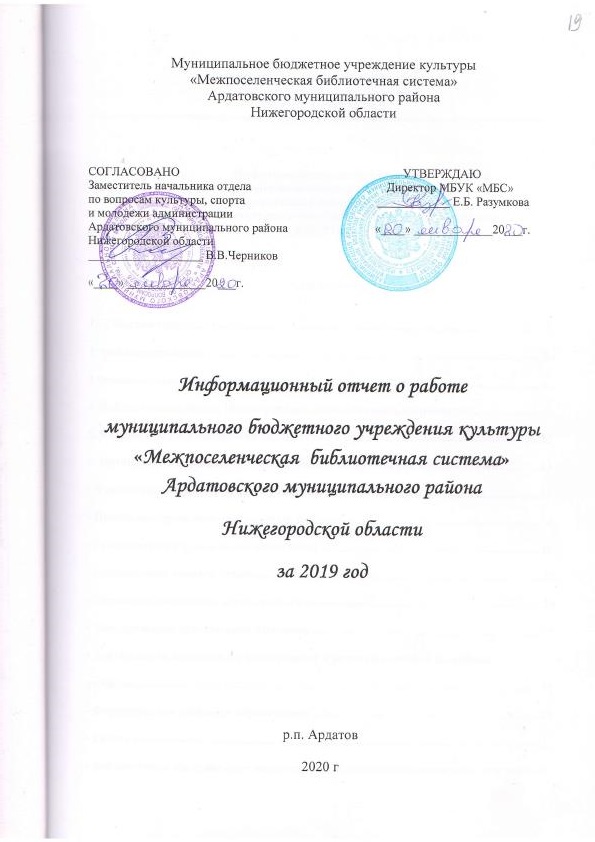 Общее число муниципальных библиотекИх них в сельской местностиЧисло детских библиотекЧисло пунктов внестационарного обслуживанияЧисло транспортных средствИз них КИБО201721172610020182117262002019211725400Абсолютные показатели основных работ/услуг, выполненных
библиотеками МБУК «МБС»Абсолютные показатели основных работ/услуг, выполненных
библиотеками МБУК «МБС»Абсолютные показатели основных работ/услуг, выполненных
библиотеками МБУК «МБС»Абсолютные показатели основных работ/услуг, выполненных
библиотеками МБУК «МБС»Показатели201720182019Количество пользователей 177601776417765в т.ч. удаленных369437173726Количество выданных документов376917376923376924в т.ч. удаленным пользователям631466315163148Количество выданных справок 520652065206Количество посещений всего154292154327156927Количество посещений в стенах библиотеки131498131521133493в том числе культурно-просветительных мероприятий308263054831236Количество посещений веб-сайтов библиотек340035003500Относительные показатели Относительные показатели Относительные показатели Относительные показатели Показатели201720182019Читаемость21,221,221,2Посещаемость7,48,78,8Обращаемость1,41,41,5Величина фонда на 01.01.2018Величина фонда на 01.01.2019Величина фонда на 01.01.2020265148260212 (-4936)247200 (-13012)ГодыВсего кол. ед. храненияНовыепоступленияПроцент обнов. фонда201720182019            265148260212247200             171813561226        0,6%0,5%0,5%ГодыКниговыдачаКниж. ФондОбращаемость кн. ф.201720182019            376917376923376924           2651482602122472001,4 док.1,4 док.
1,5 док.ГодыКниж. фондКол. пользователейКнигооб. на 1 польз.20172018201926514826021224720017760177641776515,0 док.15,0 док.14,0 док.ГодыКниж. фондКол. жителейв районеКнигооб. на 1 жителя20172018201926514826021224720023550231662286911,3 док.11,2 док.11,0 док.ВсегоВ том числе:В том числе:В том числе:В том числе:Всегокниг, состоящих на балансеброшюрыжурналыэл. изд.122685740329-ВсегоВ том  числеВ том  числеУстар.по содерж.ветхостьУтрата ВсегокнигброшюрУстар.по содерж.ветхостьУтрата 1423811898234031231104867ГодыВсегоденежныхсредствВ том числеВ том числеВ том числеВ том числеГодыВсегоденежныхсредствна книги  на периодикуна бибтехникуна метод. литературу 2018154599-2665600-0054999-7633999-50-------2019132380-0071585-9756894-313899-72-------№п/пИсточники финансированияИспользов. денеж. сред. в 2019 г.1.2.3.4.5.Федеральный бюджетОбластной бюджетИП Инкин А.В.Местный бюджет:Общество с ограниченной  ответственностью «Союз К-НН»ИП Инкин А.В.Книги по краеведению «Не вернулся из боя»НГОУНБ им. Ленина (бибтехника)На подписку периодических изданий:II- полугодие 2019 г.I – полугодие 2020 г.6898-77(ФБ)2423-89(ОБ)65600-00605-975380-003899-7229281-6627612-65                                                               Всего по бюджетам141702-66№п/пИсточники комплектованияСумма1.2.3.4.5.Безвозмездно от: Правительство Нижегородской области из фонда на поддержку территорий выделило на издание книги памяти «Не вернулся из боя» НОГУНБ им. В.И.Ленина (Нижегородская государственная областная универсальная научная библиотека):- Православная  энциклопедия; - Краеведческая литература о М. Горьком;- Книги и журналыНГОДБ (Нижегородская государственная областная детская библиотека)ПользователейВзамен утраты  260000-0028800-004049-4826287-00615-3411537-004446-10                                                                Итого:335734-92Годы201820182019201920202020полугодияIIIIIIIкомплекты6770686963названия1012111211сумма27723-0329168-8325830-9329281-6627612-65Наименование библиотекиНаименование программыНаправлениеЧитательское назначениеСрокиЦентральная библиотека"К истокам земли Ардатовской"КраеведениеВсе категории2019-2021Центральная библиотека"Библиотека-доступная среда для адаптации пожилых людей и инвалидов"Работа с пожилыми и лицами с ОВЗПожилые, лица с ОВЗ2017-2019; 2020-2022 Мухтоловская поселковая"О тех и для тех, кто любит край родной"КраеведениеВсе категории2018-2019;2020-2022Размазлейская«Край ты мой родной»Краеведение Все категории2019-2020Атемасовская"Моя родина здесь"Патриотическое воспитаниеМолодежь2019-2020Голяткинская"Возраст становления"Нравственное воспитаниеМолодежь2019-2020Котовская"Пока живу - надеюсь"КраеведениеВсе категории2019-2020Кругловская "Институт здоровья" Работа с молодежью по здоровому образу жизниМолодежь2018-2019;2020-2021Кужендеевская"Живи, село"КраеведениеВсе категории2019-2020Кузятовская"Край родной-земля Кузятовская"КраеведениеВсе категории2018-2019Леметская"Сердцу милый уголок"КраеведениеВсе категории2019-2020Личадеевская"Тихая моя родина: Нижегородский край"КраеведениеВсе категории2018-2019;2020-2021Михеевская"Свет отчего дома"КраеведениеВсе категории2019-2020Надежинская"Библиотека- центр духовной культуры"Духовно-нравственноеВсе категории2019-2020Саконская «Библиотека.- Взгляд молодежи»Работа с молодежьюМолодежь2019-2020Стексовская"Я с книгой открываю мир"Продвижение чтенияВсе категории2019-2020Журелейская"Судьба природы в судьбе человека"Экологическое направлениеВсе категории2018-2019;2020-2021Туркушская"Вся жизнь – это школа"Работа с молодежью по здоровому образу жизниМолодежь2018- 2020Хрипуновская"К истокам своим возвращаясь"КраеведениеВсе категории2019-2020Чув-Майданская"Для души"Организация досуга.Старшее поколение 2019-2020Заведующий отделом ПЦПИ1Заведующий сектором по информационным технологиям ПЦПИ1№Наименование библиотекиНаименованиеучебного центраФИО, должность работникаТема курсов, семинаров, конференций1.Центральная библиотекаНГОУНБ им.ЛенинаГриняев М.И. заведующий ПЦПИ, Комкова Т.В. библиотекарь МБОIII Областная конференция «Библиотека – лаборатория творчества и центр инноваций»2.Мухтоловская  поселковая библиотекаГАУК «Центр народного творчества» Комкова О.И. ведущий библиотекарь Дополнительная образовательная программа «Библиотечно-информационная деятельность» по теме «Сельские библиотеки: традиции, новации, перспективы развития»№Наименование деятельностиКоличество, названия; краткое описание занятий1.Проведено 8 обучающих мероприятий: из них по работе с детьми - 3- Информационно – аналитический семинар  «Анализ деятельности библиотек МБУК «МБС» за 2018 год. Важные даты 2019 года»- День специалиста-библиотекаря «Документационное обеспечение библиотек»- День профессионального общения «В поисках  новых идей: как помочь библиотеке стать привлекательнее»- Семинар-практикум «Библиотека и молодежь: пространство равных возможностей»- Методический день по подготовке нормативов рабочего времени по Центральной и сельским библиотекам2.Школа библиотечных знаний "Грани профессии"-  состоялось 4 занятия.- Стажировки – 2- Практикум «Справочно- библиографическая работа в сельской библиотеке»- Организация библиотечного обслуживания  в сельской библиотеке»3.Школа IT-технологий- урок «Безопасная работа в сети Интернет»- урок «Ваш навигатор в мире информации» (доступ в Интернет, адресация в сети)- урок «Работа с электронной почтой»- индивидуальные занятия с сотрудниками МБУК «МБС» по различным темам 4.Профессиональный клуб "Профителлинг"- Презентация «Театрал Н.Г. Шаховской», показ фильма «Фавориты Ардатовского уезда 19 века» - библиограф- Обзор профессиональной периодики «Инноватика: внедри у себя» - методист- Школа IT-технологий «Работа с электронной почтой» - ПЦПИ5.Методический Совет – заседаний - 4- Выявление проблем в работе с программой Movie Maker- Обсуждение утвержденного Правительством  РФ «Перечня платных услуг, оказываемых государственными и муниципальными библиотеками без применения контрольно-кассовой техники» и возможность применения их на практике в нашей библиотеке- Изучение Приказа Минкультуры РФ «Об утверждении  типовых отраслевых норм труда на работы, выполняемые в библиотеках. Расчет нормативов времени на основе технологических процессов, выполняемых в библиотеках МБУК «МБС» Ардатовского муниципального района- Корректировка «Единого плана библиотечного обслуживания населения на 2019 год» и обсуждение основных контрольных показателей201720182019Штат библиотеки на конец отчетного года, единицШтат библиотеки на конец отчетного года, единиц40,54141Всего  работниковВсего  работников444545Основной персоналОсновной персонал414141Число библиотекарей, работающих на неполную ставкуЧисло библиотекарей, работающих на неполную ставку999Состав специалистов по образованию:Высшее161517Состав специалистов по образованию:из них библиотечное005Состав специалистов по образованию:среднее профессиональное252624Состав специалистов по образованию:из них библиотечное111216Состав специалистов по профессиональному стажу:от 0 до 3 лет776Состав специалистов по профессиональному стажу:от 3 до 10 лет121111Состав специалистов по профессиональному стажу:свыше 10 лет222324Состав специалистов по возрастудо 30 лет345Состав специалистов по возрастуот 30 до 55 лет333029Состав специалистов по возрастуот 55 лет и старше577№Наименование библиотекиНаименование ВУЗа / СУЗаФИО, должность работникаСпециальность, квалификация1.Центральная библиотекаАНО ДПО "Институт новых технологий и управления"(г. Москва)Комкова Татьяна ВалерьевнаСпециалист в области библиотечно-информационной деятельности2. Центральная детскаябиблиотекаАНО ДПО "Институт новых технологий и управления"(г. Москва)Пахомова Елена МихайловнаСпециалист в области библиотечно-информационной деятельности3.Центральная детскаябиблиотекаАНО ДПО "Институт новых технологий и управления"(г. Москва)Голубева Ольга СергеевнаСпециалист в области библиотечно-информационной деятельности4.Центральная детскаябиблиотекаАНО ДПО "Институт новых технологий и управления"(г. Москва)Сочкова Анна АлександровнаСпециалист в области библиотечно-информационной деятельности5.Голяткинская сельская библиотекаАНО ДПО "Институт новых технологий и управления"(г. Москва)Мякина Мария МихайловнаСпециалист в области библиотечно-информационной деятельности6.Михеевская сельская библиотекаАНО ДПО "Институт новых технологий и управления"(г. Москва)Тюрикова Татьяна НиколаевнаСпециалист в области библиотечно-информационной деятельности7.Саконская сельская библиотекаАНО ДПО "Институт новых технологий и управления"(г. Москва)Мочалова Елена ЮрьевнаСпециалист в области библиотечно-информационной деятельности8.Стексовская сельская библиотекаАНО ДПО "Институт новых технологий и управления"(г. Москва)Брагина Нина ГеннадьевнаСпециалист в области библиотечно-информационной деятельности9.Хрипуновская сельская библиотекаАНО ДПО "Институт новых технологий и управления"(г. Москва)Брагина Нина ГеннадьевнаСпециалист в области библиотечно-информационной деятельности10. Туркушская сельская библиотекаАНО ДПО "Институт новых технологий и управления"(г. Москва)Брагина Нина ГеннадьевнаСпециалист в области библиотечно-информационной деятельности11.Котовская сельская библиотекаНижегородский колледж культурыБаранова Надежда ЕвгеньевнаБиблиотековедениеГодСредне месячная заработная плата работников библиотек (рублей)Динамика увеличения заработной платы в рублях201718337+2894201821590+3253201923369+1779